Table of Contents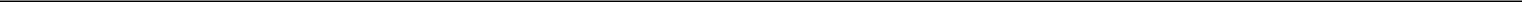 UNITED STATES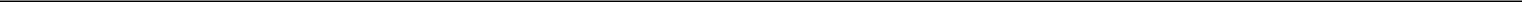 SECURITIES AND EXCHANGE COMMISSIONWashington, D.C. 20549FORM 10-QQUARTERLY REPORT PURSUANT TO SECTION 13 OR 15(D) OF THE SECURITIES EXCHANGE ACT OF 1934For the quarterly period ended September 30, 2009ORTRANSITION REPORT PURSUANT TO SECTION 13 OR 15(D) OF THE SECURITIES EXCHANGE ACT OF 1934Commission file number 001-34057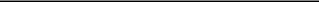 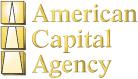 AMERICAN CAPITAL AGENCY CORP.(Exact name of registrant as specified in its charter)Delaware26-1701984(State or Other Jurisdiction ofIncorporation or Organization)(I.R.S. EmployerIdentification No.)2 Bethesda Metro Center, 14th FloorBethesda, Maryland 20814(Address of principal executive offices)(301) 968-9300(Registrant’s telephone number, including area code)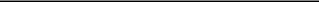 Indicate by check mark whether the registrant (1) has filed all reports to be filed by Section 13 or 15(d) of the Securities Exchange Act of 1934 during the preceding 12 months (or for such shorter earlier period that the registrant was required to file such reports), and (2) has been subject to such filing requirements for the past 90 days. Yes ☒ No ☐Indicate by check mark whether the registrant has submitted electronically and posted on its corporate Web site, if any, every Interactive Data File required to be submitted and posted pursuant to Rule 405 of Regulation S-T (§232.405 of this chapter) during the preceding 12 months (or for such shorter period that the registrant was required to submit and post such files). Yes ☐ No ☐Indicate by check mark whether the registrant is a large accelerated filer, an accelerated filer, a non-accelerated filer or a smaller reporting company. See definition of “accelerated filer,” “large accelerated filer” and “smaller reporting company” in Rule 12b-2 of the Exchange Act.Large accelerated filer ☐Non-accelerated filer ☒ (Do not check if a smaller reporting company)Accelerated filer ☐Smaller Reporting Company☐Indicate by check mark whether the registrant is a shell company (as defined in Rule 12b-2 of the Exchange Act).Yes☐No ☒The number of shares of the issuer’s common stock, $0.01 par value, outstanding as of October 16, 2009, was 19,321,600.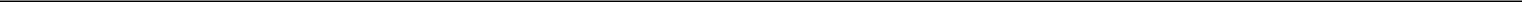 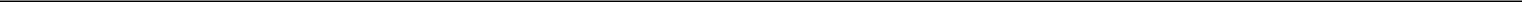 Table of Contents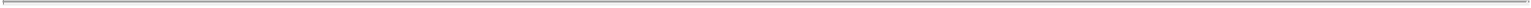 AMERICAN CAPITAL AGENCY CORP.TABLE OF CONTENTSTable of Contents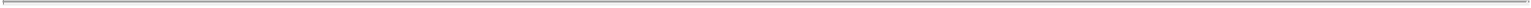 See accompanying notes to consolidated financial statements.2Table of Contents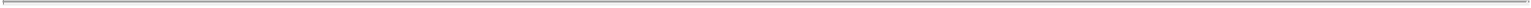 AMERICAN CAPITAL AGENCY CORP.CONSOLIDATED STATEMENTS OF OPERATIONSAND COMPREHENSIVE INCOME(unaudited)(in thousands, except per share data)See accompanying notes to consolidated financial statements.3Table of Contents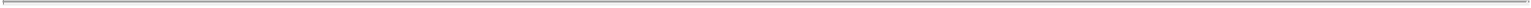 AMERICAN CAPITAL AGENCY CORP.CONSOLIDATED STATEMENT OF STOCKHOLDERS’ EQUITY(in thousands)See accompanying notes to consolidated financial statements.4Table of Contents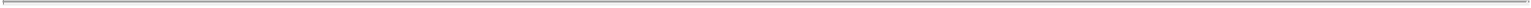 AMERICAN CAPITAL AGENCY CORP.CONSOLIDATED STATEMENTS OF CASH FLOWS(unaudited)(in thousands)See accompanying notes to consolidated financial statements.5Table of Contents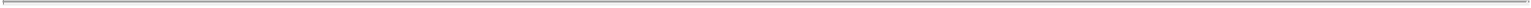 AMERICAN CAPITAL AGENCY CORP.NOTES TO CONSOLIDATED FINANCIAL STATEMENTS(unaudited)Note 1. Unaudited Interim Consolidated Financial StatementsThe interim consolidated financial statements of American Capital Agency Corp. (together with its consolidated subsidiary, is referred throughout this report as the “Company”, “we”, “us” and “our”) are prepared in accordance with accounting principles generally accepted in the United States (“GAAP”) for interim financial information and pursuant to the requirements for reporting on Form 10-Q and Article 10 of Regulation S-X. The preparation of financial statements in conformity with GAAP requires management to make estimates and assumptions that affect the reported amounts of assets and liabilities and disclosure of contingent assets and liabilities at the date of the financial statements and the reported amounts of income and expenses during the reporting period. Actual results could differ from those estimates.Our unaudited consolidated financial statements include the accounts of our wholly-owned subsidiary, American Capital Agency TRS, LLC. Significant intercompany accounts and transactions have been eliminated. In the opinion of management, all adjustments, consisting solely of normal recurring accruals, necessary for the fair presentation of financial statements for the interim period have been included. The current period’s results of operations are not necessarily indicative of results that ultimately may be achieved for the year.Note 2. OrganizationWe were organized in Delaware on January 7, 2008 and commenced operations on May 20, 2008 when we completed our initial public offering (“IPO”) of ten million shares of common stock. Concurrent with our IPO, American Capital, Ltd. (“American Capital”) purchased five million shares of our common stock in a private placement. In July 2009, through a public secondary offering, American Capital sold 2.5 million shares of our common stock that it had purchased in the private placement. We have elected to be taxed as a real estate investment trust (“REIT”) under the Internal Revenue Code of 1986, as amended (the “Code”). As such, we are required to distribute annually 90% of our taxable net income. As long as we qualify as a REIT, we will generally not be subject to U.S. federal or state corporate taxes on our taxable net income to the extent that we distribute all of our annual taxable net income to our stockholders. We are managed by American Capital Agency Management, LLC (our “Manager”), a subsidiary of a wholly-owned portfolio company of American Capital.We earn income primarily from investing in single-family residential mortgage pass-through securities and collateralized mortgage obligations (“CMOs”) on a leveraged basis. These investments consist of securities for which the principal and interest payments are guaranteed by government-sponsored entities such as the Federal National Mortgage Association (“Fannie Mae”) and the Federal Home Loan Mortgage Corporation (“Freddie Mac”), or by a U.S. Government agency such as the Government National Mortgage Association (“Ginnie Mae”). We refer to these types of securities as agency securities and the specific agency securities in which we invest as our investment portfolio.Note 3. Summary of Significant Accounting PoliciesInvestmentsStatement of Financial Accounting Standards (“SFAS”) No. 115, Accounting for Certain Investments in Debt and Equity Securities codified primarily in Financial Accounting Standards Board (the “FASB”) Accounting Standards Codification (“ASC”) 320, Investments—Debt and Equity Securities (“ASC 320”), requires that at the time of purchase, we designate a security as held-to-maturity, available-for-sale or trading depending on our ability and intent to hold such security to maturity. Securities classified as trading and available-for-sale are reported at fair value, while securities classified as held-to-maturity are reported at6Table of Contents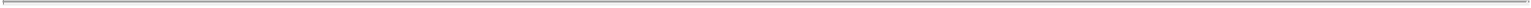 AMERICAN CAPITAL AGENCY CORP.NOTES TO CONSOLIDATED FINANCIAL STATEMENTS—(Continued)(unaudited)amortized cost. Although we generally intend to hold most of our agency securities long-term, we may, from time to time, sell any of our agency securities as part of our overall management of our investment portfolio. Accordingly, we are required to classify all of our agency securities as available-for-sale. All securities classified as available-for-sale are reported at fair value, with unrealized gains and losses excluded from earnings and reported in accumulated other comprehensive income (loss) (“OCI”), a component of stockholders’ equity.In April 2009, the FASB issued FASB Staff Position No. FAS 115-2 and 124-2, Recognition and Presentation of Other-Than-Temporary Impairment (“FSP FAS 115-2”), which is codified in FASB ASC 320-10-35 (“ASC 320-10-35”). FSP FAS 115-2 changed the other-than-temporary impairment (“OTTI”) model for debt securities such that an OTTI is triggered if (i) an entity has the intent to sell the security, (ii) it is more likely than not that it will be required to sell the security before recovery, or (iii) it does not expect to recover the entire amortized cost basis of the security. In addition, if there was an OTTI charge, FSP FAS 115-2 generally required that any credit loss component of the OTTI charge be recognized in earnings and the remainder of the OTTI charge remains in OCI. ASC 320-10-35 as it relates to FSP FAS 115-2 is effective for interim and annual reporting periods ending after June 15, 2009 with early adoption permitted for periods ending after March 15, 2009. We adopted the requirements of ASC 320-10-35 as they relate to FSP FAS 115-2 as of March 31, 2009. The adoption did not have a material impact on our consolidated financial statements.We evaluate securities for OTTI on at least a quarterly basis, and more frequently when economic or market conditions warrant such evaluation. Based on the criteria in ASC 320-10-35, the determination of whether a security is other-than-temporarily impaired involves judgments and assumptions based on subjective and objective factors. When a security is impaired, an OTTI is considered to have occurred if (i) we intend to sell the agency security, (ii) it is more likely than not that we will be required to sell the agency security before recovery of its amortized cost basis or (iii) we do not expect to recover its amortized cost basis (i.e. there is a credit loss). If it is more likely than not that we will be required to sell the agency security before recovery of its amortized cost basis, the entire amount of the impairment loss is recognized in earnings as an unrealized loss and the cost basis of the security is adjusted. If we do not intend to sell the agency security but there is a credit loss, the impairment loss is separated into the amount representing the credit loss, which is recognized in earnings, and the amount related to other factors which is recognized in OCI. In determining whether a credit loss exists, consideration is given to (i) the length of time and the extent to which the fair value has been less than amortized cost, (ii) the financial condition and near-term prospects of recovery in the fair value of the agency security, (iii) the historical and implied volatility in the fair value of the agency security, (iv) the payment structure of the agency security and the likelihood of the issuer being able to make payments that increase in the future, (v) failure of the issuer of the agency security to make scheduled interest or principal payments,any changes to the rating of the agency security by a rating agency and (vii) recoveries or additional declines in fair value subsequent to the balance sheet date.We did not recognize any OTTI charges on any of our agency securities for the three and nine months ended September 30, 2009 and for the period from May 20, 2008 through September 30, 2008.Recent Accounting PronouncementsIn May 2009, the FASB issued SFAS No. 165, Subsequent Events which is codified in FASB ASC 855, Subsequent Events (“ASC 855”). ASC 855 establishes general standards of accounting for and disclosure of events that occur after the balance sheet date but before financial statements are issued or are available to be issued. We adopted ASC 855 in the second quarter of 2009 and evaluated all events or transactions through the date of this filing. During this period, we did not have any material subsequent events that impacted our consolidated financial statements.7Table of Contents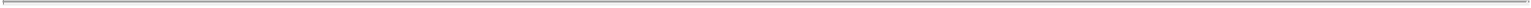 AMERICAN CAPITAL AGENCY CORP.NOTES TO CONSOLIDATED FINANCIAL STATEMENTS—(Continued)(unaudited)In June 2009, the FASB issued SFAS No. 168, The FASB Accounting Standards CodificationTM and the Hierarchy of Generally Accepted Accounting Principles—a replacement of FASB Statement No. 162, which is codified in FASB ASC 105, Generally Accepted Accounting Principles (“ASC 105”). ASC 105 establishes the Codification as the source of authoritative GAAP in the United States (the “GAAP hierarchy”) recognized by the FASB to be applied by nongovernmental entities. Rules and interpretive releases of the Securities and Exchange Commission (“SEC”) under authority of federal securities laws are also sources of authoritative GAAP for SEC registrants. Once the Codification is in effect, all of its content will carry the same level of authority and the GAAP hierarchy will be modified to include only two levels of GAAP, authoritative and non-authoritative. ASC 105 is effective for financial statements issued for interim and annual periods ending after September 15, 2009. We adopted the requirements of ASC 105 in the third quarter of 2009.In June 2009, the FASB issued SFAS No. 166, Accounting for Transfers of Financial Assets—an amendment of FASB Statement No. 140 (“SFAS No. 166”), which amends the derecognition guidance in SFAS No. 140, Accounting for Transfers and Servicing of Financial Assets and Extinguishments of Liabilities, eliminates the concept of a “qualifying special-purpose entity” (“QSPE”) and requires more information about transfers of financial assets, including securitization transactions as well as a company’s continuing exposure to the risks related to transferred financial assets. SFAS No. 166 has not yet been codified and in accordance with ASC 105, remains authoritative guidance until such time that it is integrated in the FASB ASC. SFAS No. 166 is effective for financial asset transfers occurring after the beginning of an entity’s first fiscal year that begins after November 15, 2009 and early adoption is prohibited. Management is currently evaluating the impact on our consolidated financial statements of adopting SFAS No. 166.In June 2009, the FASB issued SFAS No. 167, Amendments to FASB Interpretation No. 46(R) (“SFAS No. 167”), which amends the consolidation guidance applicable to variable interest entities. The amendments will significantly affect the overall consolidation analysis under FASB ASC 810, Consolidation (“ASC 810”) and changes the way entities account for securitizations and special purpose entities as a result of the elimination of the QSPE concept in SFAS No.166. SFAS No. 167 has not yet been codified and in accordance with ASC 105, remains authoritative guidance until such time that it is integrated in the FASB ASC. SFAS No. 167 is effective as of the beginning of the first fiscal year that begins after November 15, 2009 and early adoption is prohibited. Management is currently evaluating the impact on our consolidated financial statements of adopting SFAS No. 167.In August 2009, the FASB issued Accounting Standards Update (“ASU”) 2009-05 Fair Value Measurements and Disclosures (Topic 820): Measuring Liabilities at Fair Value (“ASU 2009-05”) which provides guidance on measuring the fair value of liabilities under FASB ASC 820, Fair Value Measurements and Disclosures (“ASC 820”). ASU 2009-05 clarifies that the unadjusted quoted price for an identical liability, when traded as an asset in an active market is a Level 1 measurement for the liability and provides guidance on the valuation techniques to estimate fair value of a liability in the absence of a Level 1 measurement. ASU 2009-05 is effective for the first interim or annual reporting period beginning after its issuance. The adoption of ASU 2009-05 did not have a material effect on our consolidated financial statements.8Table of Contents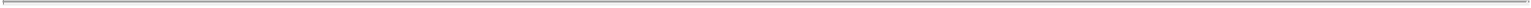 AMERICAN CAPITAL AGENCY CORP.NOTES TO CONSOLIDATED FINANCIAL STATEMENTS—(Continued)(unaudited)Note 4. Agency SecuritiesThe following tables summarize our available-for-sale agency securities as of September 30, 2009 and December 31, 2008 (dollars in thousands):Table of Contents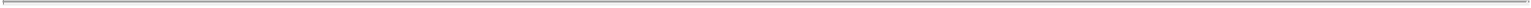 AMERICAN CAPITAL AGENCY CORP.NOTES TO CONSOLIDATED FINANCIAL STATEMENTS—(Continued)(unaudited)Incorporates future prepayment assumptions.As of September 30, 2009, we had a net liability of $169.4 million for unsettled agency security transactions comprised of a $84.9 million receivable for agency securities sold and a $254.3 million payable for agency securities purchased.Actual maturities of agency securities are generally shorter than the stated contractual maturities. Actual maturities of the agency securities are affected by the contractual lives of the underlying mortgages, periodic principal payments and principal prepayments. The following table summarizes our agency securities as of September 30, 2009 and December 31, 2008, according to their estimated weighted average life classifications (dollars in thousands):The weighted average lives of the agency securities as of September 30, 2009 and December 31, 2008 in the table above incorporates anticipated future prepayment assumptions. As of September 30, 2009, our expected constant prepayment rate (“CPR”) over the remaining life of our aggregate investment portfolio is 17%. Our estimates differ materially for different types of securities and thus individual holdings have a wide range of projected CPRs. We estimate long-term prepayment assumptions for different securities using third-party services, market data and internal estimates. These third-party services estimate prepayment speeds using models that incorporate the current and forward yield curves, current mortgage rates, mortgage rates of the outstanding loans, loan age, volatility and other factors. As market conditions are changing rapidly, we use our judgment in making adjustments to our models for different securities. Various market participants could use materially different assumptions.10Table of Contents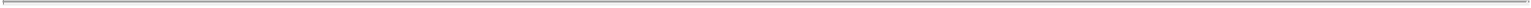 AMERICAN CAPITAL AGENCY CORP.NOTES TO CONSOLIDATED FINANCIAL STATEMENTS—(Continued)(unaudited)The following table presents the gross unrealized loss and fair values of our agency securities by length of time that such securities have been in a continuous unrealized loss position as of September 30, 2009 and December 31, 2008 (dollars in thousands):We did not have any agency securities that were in an unrealized loss position as of September 30, 2009.During the three months ended September 30, 2009, we sold agency securities with a cost basis of $1,679.5 million for proceeds of $1,610.7 million and a receivable for sold agency securities of $84.9 million realizing a gross gain of $16.9 million and a gross loss of $0.8 million, for a net gain of $16.1 million. During the nine months ended September 30, 2009, we sold agency securities with a cost basis of $4,151.9 million for proceeds of $4,097.4 million and a receivable for sold agency securities of $84.9 million realizing a gross gain of $33.2 million and a gross loss of $2.8 million, for a net gain of $30.4 million.The following tables summarize our agency securities pledged as collateral under repurchase agreements, derivative agreements and prime broker agreements by type as of September 30, 2009 and December 31, 2008 (dollars in thousands):Table of Contents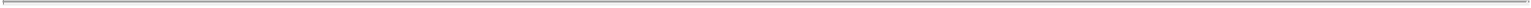 AMERICAN CAPITAL AGENCY CORP.NOTES TO CONSOLIDATED FINANCIAL STATEMENTS—(Continued)(unaudited)The following table summarizes our agency securities pledged as collateral under repurchase agreements by remaining maturity as of September 30, 2009 and December 31, 2008 (dollars in thousands):Note 5. Repurchase AgreementsWe pledge certain of our agency securities as collateral under repurchase arrangements with financial institutions, the terms and conditions of which are negotiated on a transaction-by-transaction basis. Interest rates on these borrowings are generally based on LIBOR plus or minus a margin and amounts available to be borrowed are dependent upon the fair value of the agency securities pledged as collateral, which fluctuates with changes in interest rates, type of security and liquidity conditions within the banking, mortgage finance and real estate industries. In response to declines in fair value of pledged agency securities, lenders may require us to post additional collateral or pay down borrowings to re-establish agreed upon collateral requirements, referred to as margin calls. As of September 30, 2009 and December 31, 2008, we have met all margin call requirements. Due to their short-term nature, repurchase agreements are carried at cost, which approximates fair value.12Table of Contents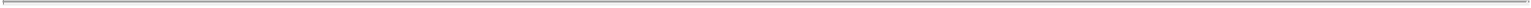 AMERICAN CAPITAL AGENCY CORP.NOTES TO CONSOLIDATED FINANCIAL STATEMENTS—(Continued)(unaudited)The following table summarizes our borrowings under repurchase arrangements and weighted average interest rates classified by original maturities as ofSeptember 30, 2009 and December 31, 2008 (dollars in thousands):As of September 30, 2009, we did not have an amount at risk with any counterparty greater than 10% of our stockholders’ equity. We do not anticipate any defaults by our repurchase agreement counterparties.Note 6. Derivative InstrumentsIn connection with our risk management strategy, we hedge a portion of our interest rate risk by entering into derivative financial instrument contracts. We may enter into interest rate caps, collars, floors, forward contracts, put and call options on securities or securities underlying futures contracts, futures or swaps, or purchase or sell to-be-announced (“TBA”) agency securities to attempt to manage the overall interest rate risk of the portfolio, reduce fluctuations in book value and generate additional income distributable to stockholders. As of September 30, 2009 and December 31, 2008, our derivative instruments were comprised primarily of interest rate swaps, which have the effect of modifying the repricing characteristics of our repurchase agreements and cash flows on such liabilities. Our interest rate swaps are used to manage the interest rate risk created by our variable rate short-term repurchase agreements. Under our interest rate swaps, we pay a fixed-rate and receive a floating rate based on one month LIBOR with terms ranging from 2 years to 5 years. Our interest rate swaps are generally designated as hedges under SFAS No. 133, Accounting for Derivative Instruments and Hedging Activities, as amended which is codified in FASB ASC 815, Derivatives and Hedging (“ASC 815”). Derivatives not designated as hedges are used to manage the exposure to interest rate movements and other identified risks, but do not meet the hedge accounting requirements of ASC 815.As of September 30, 2009, we had contracts to purchase and sell TBA agency securities with total notional amounts of $170.0 million and $75.0 million, respectively, and gross fair values of $0.7 million and $0.2 million, respectively, resulting in a net liability of $0.5 million. We use purchases and sales of TBA securities to help manage a portion of our interest rate risk. These transactions supplement our use of interest rate swaps and we do not currently expect our use of TBA agency securities to be the primary protection against interest rate risk for our portfolio. These contracts to purchase and sell TBA securities were accounted for as derivatives but not designated as hedges under ASC 815. Therefore, any changes in the fair values of the contracts to purchase and sell TBA agency securities prior to their settlement date are included in earnings. As of December 31, 2008, we did not have any derivatives outstanding that were not designated as hedges. During the three and nine months ended September 30, 2009, we recorded a net loss of $3.2 million and $2.1 million, respectively in (loss) gain on derivative instruments, net in our consolidated statements of operations and comprehensive income for derivatives not designated as hedging instruments under ASC 815.13Table of Contents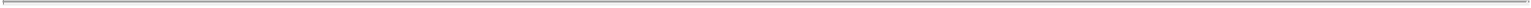 AMERICAN CAPITAL AGENCY CORP.NOTES TO CONSOLIDATED FINANCIAL STATEMENTS—(Continued)(unaudited)The use of derivatives creates exposure to credit risk relating to potential losses that could be recognized in the event that the counterparties to these instruments fail to perform their obligations under the contracts. We minimize this risk by limiting our counterparties to major financial institutions with acceptable credit ratings and monitoring positions with individual counterparties. In addition, we may be required to pledge assets as collateral for our interest rate swaps, whose amounts vary over time based on the market value, notional amount and remaining term of the derivative contract. We had agency securities with a fair value of $22.2 million and cash of $5.9 million pledged as collateral against our interest rate swaps as of September 30, 2009. In the event of a default by a counterparty, we may not receive payments provided for under the terms of our derivatives, and may have difficulty obtaining our assets pledged as collateral for our derivatives. We do not anticipate any defaults by our derivative instrument contract counterparties.The tables below summarize information about our outstanding interest rate swaps as of September 30, 2009 and December 31, 2008 (dollars in thousands):During the three and nine months ended September 30, 2009, we recorded losses of $0.0 million and $1.0 million, respectively, as a result of the reclassification from OCI of hedged forecasted transactions becoming probable not to occur and a loss of $0.2 million and a gain of $0.5 million, respectively, in (loss) gain on derivative instruments, net in our consolidated statements of operations and comprehensive income for hedge ineffectiveness on our outstanding interest rate swaps.During the three months ended September 30, 2009, we entered into six interest rate swaps with a combined notional amount of $450.0 million. We did not terminate any interest rate swaps during the three months ended September 30, 2009. During the nine months ended September 30, 2009, we entered into 17 interest rate swaps with a combined notional amount of $1,300.0 million and we terminated seven interest rate swaps with a combined notional amount of $550.0 million and a fair value of $16.5 million, resulting in a net settlement payment of $16.6 million. The net settlements are amortized into income over the remaining life of the14Table of Contents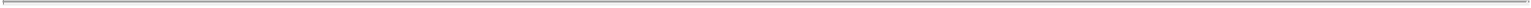 AMERICAN CAPITAL AGENCY CORP.NOTES TO CONSOLIDATED FINANCIAL STATEMENTS—(Continued)(unaudited)terminated interest rate swaps and included in interest expense on our consolidated statements of operations and comprehensive income. Amortization expense for the terminated swaps was $3.7 million and $6.7 million for the three and nine months ended September 30, 2009, respectively. As of September 30, 2009, the unamortized amount of fees associated with terminated swaps to be amortized through the second quarter of 2010 was $9.9 million.The table below summarizes the effect of derivative instruments on our consolidated statements of operations and comprehensive income for the three months ended September 30, 2009 (dollars in thousands):The table below summarizes the effect of derivative instruments on our consolidated statements of operations and comprehensive income for the nine months ended September 30, 2009 (dollars in thousands):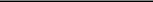 This amount excludes $1.0 million recorded as a loss in (loss) gain on derivative instruments, net in our consolidated statements of operations and comprehensive income as a result of the reclassification from OCI of hedged forecasted transactions becoming probable not to occur.Credit Risk-Related Contingent FeaturesEach of our ISDA Master Agreements contain a cross default provision under which a default under certain of our other indebtedness in excess of a certain threshold causes an event of default under the agreement. Threshold amounts range from $5 million to $25 million. As of September 30, 2009 and December 31, 2008, the fair value of derivatives in a liability position related to these agreements was $17.0 million and $29.3 million, respectively. Following an event of default, a termination event may occur and we would be required to settle our obligations under the agreements at their termination values of $17.7 million and $29.9 million as of September 30, 2009 and December 31, 2008, respectively, which includes accrued interest.Each of our ISDA Master Agreements also contain provisions under which we are required to fully collateralize our obligations under the derivative instrument if at any point the fair value of the derivative represents a liability greater than the minimum transfer amount contained within our agreements. We were also required to post initial collateral upon execution of certain of our derivative transactions. As of September 30, 2009 and December 31, 2008, we have posted agency securities and cash collateral totaling $28.1 million and $30.7 million, respectively, related to these agreements. If we breach any of these provisions we will be required to settle our obligations under the agreements at their termination value of $17.7 million and $29.9 million as of September 30, 2009 and December 31, 2008, respectively, which includes accrued interest.15Table of Contents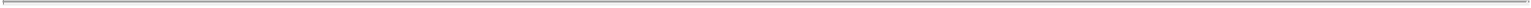 AMERICAN CAPITAL AGENCY CORP.NOTES TO CONSOLIDATED FINANCIAL STATEMENTS—(Continued)(unaudited)One of our ISDA Master Agreements contains an additional termination event that is triggered if our net worth at the end of any calendar quarter declines by 30% or more from the end of any previous calendar quarter or if our net worth declines by 40% or more at any time during any consecutive twelve-month period. As of September 30, 2009 and December 31, 2008, the fair value of derivatives in a liability position related to this agreement was $1.9 million and $5.3 million, respectively. As of September 30, 2009 and December 31, 2008, we were not in violation of this provision.One of our ISDA Master Agreements contains an additional termination event that is triggered if we fail to maintain minimum stockholders’ equity of the greater of (a) $200 million or (b) 50% of the highest stockholders’ equity from the date of the agreement. As of September 30, 2009 and December 31, 2008, the fair value of derivatives in a liability position related to this agreement was $8.5 million and $12.3 million, respectively. As of September 30, 2009 and December 31, 2008, we were not in violation of this provision.One of our ISDA Master Agreements contains an additional termination event that is triggered if our total stockholders’ equity declines by 50% or morefrom our total stockholders’ equity at our IPO date. As of September 30, 2009, the fair value of derivatives in a liability position related to this agreement was$2.4 million. As of December 31, 2008, there were no outstanding derivative instruments related to this agreement. As of September 30, 2009 and December 31,2008, we were not in violation of this provision.Note 7. Fair Value MeasurementsSFAS No. 157, Fair Value Measurements, codified in ASC 820 defines fair value, establishes a framework for measuring fair value and establishes a three-level valuation hierarchy for disclosure of fair value measurement. The valuation hierarchy is based upon the transparency of inputs to the valuation of an asset or liability as of the measurement date. A financial instrument’s categorization within the hierarchy is based upon the lowest level of input that is significant to the fair value measurement. The three levels of hierarchy established by ASC 820 are defined as follows:Level 1 Inputs – Quoted prices (unadjusted) for identical unrestricted assets and liabilities in active markets that are accessible at the measurement date.Level 2 Inputs – Quoted prices for similar assets and liabilities in active markets; quoted prices for identical or similar instruments in markets that are not active; and model-derived valuations whose inputs are observable or whose significant value drivers are observable.Level 3 Inputs – Instruments with primarily unobservable market data that cannot be corroborated.In April 2009, the FASB issued FASB Staff Position No. FAS 157-4, Determining Fair Value When the Volume and Level of Activity for the Asset or Liability Have Significantly Decreased and Identifying Transactions That Are Not Orderly (“FSP FAS 157-4”), which is codified in FASB ASC 820-10-35 (“ASC 820-10-35”). FSP FAS 157-4 provided guidance on (i) estimating the fair value of an asset or liability when the volume and level of activity for the asset or liability have significantly decreased and (ii) identifying transactions that are not orderly. ASC 820-10-35 as it relates to FSP FAS 157-4 is effective prospectively for interim and annual reporting periods ending after June 15, 2009 with early adoption permitted for periods ending after March 15, 2009. We adopted the requirements of ASC 820-10-35 as they relate to FSP FAS 157-4 as of March 31, 2009. The adoption did not have a material impact on our consolidated financial statements.In April 2009, the FASB issued FASB Staff Position No. FAS 107-1 and APB 28-1, Interim Disclosures about Fair Value of Financial Instruments (“FSP FAS 107-1”), which is codified in FASB ASC 825-10-50 (“ASC 825-10-50”). FSP FAS 107-1 expanded the fair value disclosures required for all financial instruments16Table of Contents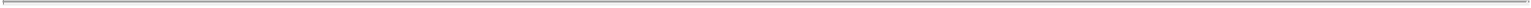 AMERICAN CAPITAL AGENCY CORP.NOTES TO CONSOLIDATED FINANCIAL STATEMENTS—(Continued)(unaudited)within the scope of SFAS No. 107, Disclosures about Fair Value of Financial Instruments codified in FASB ASC 825, Financial Instruments to interim periods for publicly traded entities. FSP FAS 107-1 also required entities to disclose the method(s) and significant assumptions used to estimate the fair value of financial instruments in financial statements on an interim basis and to highlight any changes of the methods and significant assumptions from prior periods. ASC 825-10-50 as it relates to FSP FAS 107-1 is effective for interim reporting periods ending after June 15, 2009 with early adoption permitted for periods ending after March 15, 2009. We adopted the requirements of ASC 825-10-50 as they relate to FSP FAS 107-1 as of March 31, 2009. The adoption did not have a material impact on our consolidated financial statements.Cash and Cash Equivalents and Restricted CashCash and cash equivalents and restricted cash are carried at cost, which approximates their fair value.Repurchase AgreementsDue to their short-term nature, repurchase agreements are carried at cost, which approximates fair value.Agency SecuritiesAgency securities are valued using third-party pricing services and dealer quotes. The third-party pricing services use pricing models that incorporate such factors as coupons, primary and secondary mortgage rates, prepayment speeds, spread to the Treasury and interest rate swap curves, convexity, duration, periodic and life caps and credit enhancement. The dealer quotes incorporate common market pricing methods, including a spread measurement to the Treasury or interest rate swap curve as well as underlying characteristics of the particular security including coupon, periodic and life caps, rate reset period, issuer, additional credit support and expected life of the security. Management reviews the fair values determined by the third-party pricing models and dealer quotes and compares the results, if available, to values from the repurchase agreement counterparties and internal pricing models on each investment to validate reasonableness.Derivative InstrumentsInterest rate swaps are valued using a third-party pricing model. The third-party pricing model incorporates such factors as the Treasury curve, LIBOR rates and the pay rate on the interest rate swaps. Credit valuation adjustments for nonperformance risk, if any, include a quantitative and/or qualitative evaluation of both our and our counterparty’s credit risk including credit risk enhancements, if any.Contracts to purchase or sell TBA agency securities are valued using third-party pricing services. These third-party pricing services use pricing models that incorporate such factors as coupons, prepayment speeds, spread to the Treasury and interest rate swap curves, convexity, duration, periodic and life caps and credit enhancement.17Table of Contents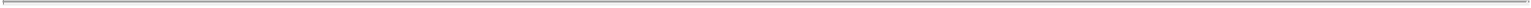 AMERICAN CAPITAL AGENCY CORP.NOTES TO CONSOLIDATED FINANCIAL STATEMENTS—(Continued)(unaudited)Our financial assets and liabilities as of September 30, 2009 and December 31, 2008, carried at fair value on a recurring basis are valued as follows (in thousands):Table of Contents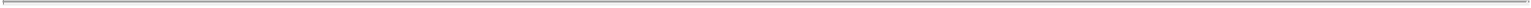 AMERICAN CAPITAL AGENCY CORP.NOTES TO CONSOLIDATED FINANCIAL STATEMENTS—(Continued)(unaudited)During the three and nine months ended September 30, 2009, we recognized expense of $8.9 million and $19.6 million, respectively, in our consolidated statements of operations and comprehensive income and an unrealized loss of $7.0 million and unrealized gain of $2.1 million, respectively, recorded in OCI related to our Level 3 interest rate swap assets and liabilities. Of the total net unrealized loss deferred in OCI relating to these interest rate swap assets and liabilities, net expense of $30.8 million is expected to flow through our consolidated statements of operations and comprehensive income over the next twelve months due to expected settlements and amortization expense associated with the termination of interest rate swaps. The following tables set forth a summary of changes in the fair value of our interest rate swap assets and liabilities measured using Level 3 inputs for the three and nine months ended September 30, 2009 (in thousands):For the three months ended September 30, 2009, we recorded a $7.0 million unrealized loss on derivative instruments in OCI, losses of $0.2 million in (loss) gain on derivative instruments, net in our consolidated statements of operations and comprehensive income as a result of hedge ineffectiveness on our outstanding interest rate swaps and interest expense of $3.7 million in our consolidated statements of operations and comprehensive income related to amortization expense associated with the termination of interest rate swaps. For the nine months ended September 30, 2009, we recorded a $2.1 million unrealized gain on derivative instruments in OCI and gains of $0.5 million in (loss) gain on derivative instruments, net in our consolidated statements of operations and comprehensive income as a result of hedge ineffectiveness on our outstanding interest rate swaps, offset by interest expense of $6.7 million in our consolidated statements of operations and comprehensive income related to amortization expense associated with the termination of interest rate swaps.See Note 6 for additional information related to derivatives which were purchased and terminated during the periods presented.Note 8. Management Agreement and Related Party TransactionsWe are externally managed and advised by our Manager pursuant to the terms of a management agreement which provides for an initial term through May 20, 2011 with automatic one-year extension options and subject to certain termination rights. We pay our Manager a base management fee payable monthly in arrears in an amount equal to 1/12 of 1.25% of our Equity. Our Equity is defined as our month-end stockholders’ equity, adjusted to exclude the effect of any unrealized gains or losses included in either retained earnings or OCI, each as computed in accordance with GAAP. There is no incentive compensation payable to our Manager pursuant to the management agreement. For the three and nine months ended September 30, 2009, we recorded an expense for management fees of $1.2 million and $3.0 million, respectively. For the three months ended September 30, 2008, we recorded an expense for management fees of $0.9 million. For the period from May 20, 2008 through September 30, 2008, we recorded an expense for management fees of $1.3 million.We are obligated to reimburse our Manager for its expenses incurred directly related to our operations, excluding employment-related expenses of our Manager’s officers and any American Capital employees who provide services to us pursuant to the management agreement. Our Manager has entered into an administrative services agreement with American Capital, pursuant to which American Capital will provide personnel, services and resources necessary for our Manager to perform its obligations under the management agreement. For the three and nine months ended September 30, 2009, we recorded expense reimbursements to our Manager of $0.6 million and $2.2 million, respectively. In addition, we are required to reimburse our Manager, or American19Table of Contents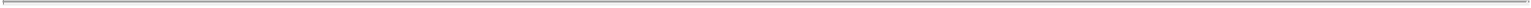 Capital, for all one-time costs that our Manager, or American Capital, paid on behalf of us that were incurred in connection with our formation, organization and IPO. There were no such costs during the first nine months of 2009. As of September 30, 2009 and December 31, 2008, $0.6 million and $0.7 million, respectively, was payable to our Manager.We will be required to pay our Manager a termination fee for non-renewal of the management agreement without cause. The termination fee will be equal to three times the average annual management fee earned by the Manager during the prior 24-month period immediately preceding the most recently completed month prior to the effective date of the termination.Note 9. Shareholders’ EquityLong-term Incentive PlanWe sponsor an equity incentive plan to provide for the issuance of equity-based awards, including stock options, restricted stock, restricted stock units and unrestricted stock awards to our independent directors. An aggregate of 100,000 shares of our common stock has been reserved for issuance under this plan. In July 2009, 4,500 shares of restricted common stock were granted to our independent directors pursuant to this plan (grant date fair value of $23.80 per share) that vest annually over three years. As of September 30, 2009, the plan had 91,000 common shares remaining available for future issuance. As of September 30, 2009, we had unrecognized compensation expense of $148,039 related to unvested shares of restricted common stock. We recorded compensation expense of $13,851 and $28,244, respectively, related to restricted common stock awards during the three and nine months ended September 30, 2009.Equity OfferingIn August 2009, we completed a public offering in which 4.3 million shares of our common stock, including the over-allotment, were sold at a public offering price of $23.30 per share. Upon completion of the offering we received proceeds, net of the underwriters’ discount and other offering costs, of approximately $95 million.Note 10. DividendsOn September 22, 2009, our Board of Directors declared a dividend of $1.40 per share of our common stock for the third quarter of 2009. The dividend is payable on October 27, 2009 to common stockholders of record as of October 2, 2009.20Table of Contents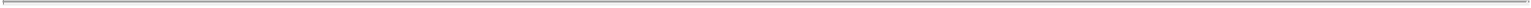 Item 2.	Management’s Discussion and Analysis of Financial Condition and Results of OperationsManagement’s Discussion and Analysis of Financial Condition and Results of Operations (“MD&A”) is designed to provide a reader of American Capital Agency Corp. consolidated financial statements with a narrative from the perspective of management. Our MD&A is presented in five sections:Executive OverviewFinancial ConditionResults of OperationsLiquidity and Capital ResourcesForward-Looking StatementsEXECUTIVE OVERVIEWAmerican Capital Agency Corp. (together with its consolidated subsidiary, is referred throughout this report as the “Company”, “we”, “us” and “our”) is a real estate investment trust (“REIT”) that invests exclusively in single-family residential mortgage pass-through securities and collateralized mortgage obligations on a leveraged basis. These investments consist of securities for which principal and interest are guaranteed by government-sponsored entities such as the Federal National Mortgage Association (“Fannie Mae”) and the Federal Home Loan Mortgage Corporation (“Freddie Mac”), or by a U.S. Government agency such as the Government National Mortgage Association (“Ginnie Mae”). We refer to these types of securities as agency securities and the specific agency securities in which we invest as our investment portfolio.We were organized on January 7, 2008, and commenced operations on May 20, 2008 following the completion of our initial public offering (“IPO”). In connection with the IPO, we sold ten million shares of our common stock at $20.00 per share for net proceeds of $186 million, net of the underwriters’ commission and other offering expenses. Concurrent with our IPO, American Capital, Ltd. (“American Capital”) purchased five million shares of our common stock in a private placement at $20.00 per share for aggregate proceeds of $100 million. In July 2009, through a public secondary offering, American Capital sold 2.5 million shares of our common stock that it had purchased in the private placement. In August 2009, we completed a follow-on public offering of a total of4.3 million shares of our common stock, including the over-allotment, at $23.30 per share. Upon completion of the offering we received proceeds, net of the underwriters’ discount and other offering costs, of approximately $95 million. Our common stock is traded on The NASDAQ Global Market under the symbol “AGNC”.We are externally managed by American Capital Agency Management, LLC (our “Manager”). Our Manager is a wholly-owned subsidiary of American Capital, LLC, which is a wholly-owned portfolio company of American Capital. We do not have any employees.Our principal objective is to generate net income for distribution to our stockholders through regular quarterly dividends from our net interest income, which is the spread between the interest income earned on our investment portfolio and the interest costs of our borrowings and hedging activities. We fund our investments through short-term borrowings structured as repurchase agreements. Since our IPO, we have declared or paid dividends of $6.26 per share.We have elected to be taxed as a REIT under the Internal Revenue Code of 1986, as amended (the “Code”), commencing with our taxable year ending December 31, 2008. As long as we qualify as a REIT, we generally will not be subject to federal income taxes on our taxable income to the extent that we annually distribute all of our taxable income to stockholders.Recent DevelopmentsOur business is affected by general U.S. residential real estate fundamentals and the overall U.S. economic environment. In particular, our strategy and performance is influenced by the specific characteristics of these21Table of Contents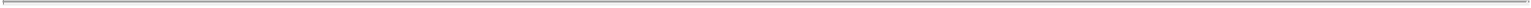 markets, including prepayment rates, interest rates and the interest rate yield curve. Our results of operations primarily depend on, among other things, the level of our interest income and the amount and cost of borrowings we may obtain by pledging our investment portfolio as collateral for the borrowings. Our interest income, which includes the amortization of purchase premiums and accretion of purchase discounts, varies primarily as a result of changes in prepayment speeds of the agency securities and the size and composition of our investment portfolio. Our borrowing costs vary based on changes in interest rates and changes in the amount we can borrow which is generally based on the fair value of our investment portfolio and the advance rate the lenders are willing to lend against the collateral provided.Since the middle of 2007, banks, investment banks, independent finance companies and insurance companies have announced extensive losses from exposure to the U.S. mortgage market. These losses have reduced financial industry capital leading to reduced liquidity for mortgage assets, more volatile valuations of mortgage assets and in some cases forced selling of mortgage assets. As a result, there was less financing available on attractive terms for mortgage assets in 2007 and 2008.In response, actions by the U.S. Federal Reserve (“FRB”) and the U.S. Department of Treasury (“U.S. Treasury”) appear to have helped to stabilize the investing and financing environment for agency securities. The liquidity facilities created by the FRB during 2007 through 2009 and its lowering of the Federal Funds Rate target to a range of 0.00% to 0.25%, along with the reduction of the 30-day LIBOR to 0.25% as of October 16, 2009, have lowered our financing costs and stabilized the availability of repurchase agreement financing.Due to increased market concerns about Freddie Mac and Fannie Mae’s ability to withstand future credit losses associated with securities held in their investment portfolios, and on which they provide guarantees, without the direct support of the federal government, the government passed the “Housing and Economic Recovery Act of 2008” on July 30, 2008. As a result of this legislation, Fannie Mae and Freddie Mac have been placed into the conservatorship of the Federal Housing Finance Agency (“FHFA”), their federal regulator, pursuant to its powers under The Federal Housing Finance Regulatory Reform Act of 2008, a part of the Housing and Economic Recovery Act of 2008. As the conservator of Fannie Mae and Freddie Mac, the FHFA now controls and directs the operations of Fannie Mae and Freddie Mac and may (i) take over the assets of and operate Fannie Mae and Freddie Mac with all the powers of the stockholders, the directors, and the officers of Fannie Mae and Freddie Mac and conduct all business of Fannie Mae and Freddie Mac; (ii) collect all obligations and money due to Fannie Mae and Freddie Mac; (iii) perform all functions of Fannie Mae and Freddie Mac which are consistent with the conservator’s appointment; (iv) preserve and conserve the assets and property of Fannie Mae and Freddie Mac; and (v) contract for assistance in fulfilling any function, activity, action or duty of the conservator.In addition to FHFA becoming the conservator of Fannie Mae and Freddie Mac, (i) the U.S. Treasury and FHFA have entered into separate preferred stock purchase agreements with Fannie Mae and Freddie Mac pursuant to which the U.S. Treasury will ensure that Fannie Mae and Freddie Mac maintain a positive net worth; (ii) the U.S. Treasury has established a new secured lending credit facility available until December 2009 to Fannie Mae, Freddie Mac and the Federal Home Loan Banks, which is intended to serve as a liquidity backstop; and (iii) the U.S. Treasury has initiated a temporary program to purchase residential mortgage-backed securities (“RMBS”) issued by Fannie Mae and Freddie Mac. Given the highly fluid and evolving nature of these events, it is unclear how our business will be impacted. Based upon the further activity of the U.S. Government or market response to developments at Fannie Mae or Freddie Mac, our business could be adversely impacted.The FRB announced on November 25, 2008 that it would initiate a program to purchase the direct obligations of housing-related government-sponsored enterprises and agency securities. On December 30, 2008, the FRB announced beginning in January 2009, it would begin purchasing up to $500 billion of agency securities and that it had selected private investment managers to act as its agents in implementing the program. Subsequently, on March 18, 2009, the FRB announced the expansion of its agency securities purchase program to a total of $1.25 trillion by the end of 2009. As part of this expansion, the FRB also decided to purchase $30022Table of Contents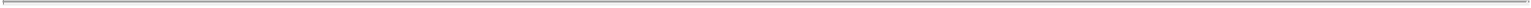 billion of U.S. Treasury securities as well as an additional $200 billion of debt issued by Fannie Mae and Freddie Mac. On September 23, 2009, the FRBannounced that it will gradually slow the pace of its agency securities purchase program to promote a smooth transition in the markets and anticipates that the$1.25 trillion program will be completed by the end of the first quarter of 2010. The FRB has also announced that its program to purchase U.S. Treasury securitiesis expected to be completed by the end of October 2009. However, the ultimate size and timing of the U.S. Treasury and agency securities purchase programs aresubject to the discretion of the U.S. government. The impact of these events remain highly uncertain and we cannot predict whether or when such actions mayoccur or what impact, if any, such actions could have on our business, results of operations and financial condition.On February 18, 2009, the U.S. Treasury announced the Homeowner Affordability and Stability Plan (“HASP”), which was intended to prevent residential mortgage foreclosures by assisting borrowers to restructure or refinance their mortgages to avoid foreclosure by:allowing certain homeowners whose homes are encumbered by Fannie Mae or Freddie Mac conforming mortgages to refinance those mortgages into lower interest rate mortgages with either Fannie Mae or Freddie Mac;creating the Homeowner Stability Initiative, which is intended to utilize various incentives for banks and mortgage servicers to modify residential mortgage loans with the goal of reducing monthly mortgage principal and interest payments for certain qualified homeowners; andallowing judicial modifications of Fannie Mae and Freddie Mac conforming residential mortgages loans during bankruptcy proceedings.In addition, on July 1, 2009, under HASP, Fannie Mae and Freddie Mac announced that they were expanding the loan-to-value ratios for homeowners eligible to refinance their existing mortgages from 105% to 125%, in order to give homeowners more options to refinance into mortgages with terms that better position them for long-term home ownership.We expect HASP to increase the availability of mortgage credit to a large number of homeowners in the U.S., which we expect will impact the prepayment rates for the entire mortgage securities market, but primarily for Fannie Mae and Freddie Mac agency securities. While increased prepayment rates negatively impact our interest income, we believe we have sourced agency securities with collateral attributes that improve the prepayment profile of our investment portfolio. However, these are new programs and therefore there is substantial uncertainty around the magnitude of prepayment speed increases and our asset selection process may not provide the desired benefits.In March 2009, the U.S. Treasury launched the Term Asset-Backed Securities Loan Facility (“TALF”), which is a lending facility of up to $1 trillion that was created to increase securitization activity for various consumer and commercial loans and other financial assets, including student loans, automobile loans and leases, credit card receivables, Small Business Administration (“SBA”) small business loans and commercial mortgage-backed securities. In July 2009, the U.S. Treasury expanded the categories of TALF-eligible collateral to include certain high-quality commercial mortgage-backed securities issued before January 1, 2009. The FRB and U.S. Treasury also indicated that they continue to assess whether to expand TALF-eligible collateral to include legacy RMBS as an eligible asset class.In July 2009, the U.S. Treasury, FRB and FDIC announced the details of the Legacy Securities Public-Private Investment Program (“PPIP”). Under PPIP, the U.S. Treasury will invest up to $30 billion of equity and debt in public-private investment funds established with private sector fund managers and private investors for the purpose of purchasing legacy securities. Initially, this program will participate in the market for commercial mortgage-backed securities and non-agency RMBS. The U.S. Treasury has pre-qualified nine fund managers in the initial round of the program and has recently announced the initial closings of PPIP funds established under the program.23Table of Contents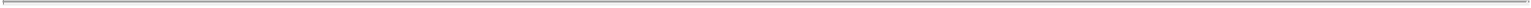 Our ManagerWe are externally managed and advised by our Manager pursuant to the terms of a management agreement. Because we have no employees or separate facilities, we rely on our Manager to administer our business activities and day-to-day operations, subject to the supervision and oversight of our Board of Directors. Effective July 1, 2009, Gary Kain, our Senior Vice President and Chief Investment Officer, and several other American Capital employees became full-time employees of our Manager. These organizational changes provide our Manager with a dedicated investment team and support personnel. Our Manager has also entered into an administrative services agreement with American Capital, pursuant to which our Manager has access to American Capital’s employees, infrastructure, business relationships, management expertise and capital raising capabilities, which allow it to fulfill all of its responsibilities under the management agreement. Certain of our Manager’s officers are also members of American Capital’s senior management. Effective October 19, 2009, Gary Kain was promoted to President and Malon Wilkus was promoted to Chief Executive Officer of our Manager.Our Investment StrategyOur investment strategy is to build an investment portfolio consisting exclusively of agency securities that seeks to generate attractive, risk-adjusted returns. Our Manager has established an investment committee comprised of its officers. The investment committee has established investment guidelines that have been approved by our Board of Directors. The investment committee can change our investment guidelines at any time with the approval of our Board of Directors. The following are our investment guidelines:no investment shall be made in any non-agency securities;our leverage may not exceed 10 times our stockholders’ equity (as computed in accordance with accounting principles generally accepted in the United States (“GAAP”)), which we refer to as our leverage threshold. In the event that our leverage inadvertently exceeds the leverage threshold, we may not utilize additional leverage without prior approval from our Board of Directors or until we are once again in compliance with the leverage threshold;no investment shall be made that would cause us to fail to qualify as a REIT for federal income tax purposes;no investment shall be made that would cause us to be regulated as an investment company under the Investment Company Act; andprior to entering into any proposed investment transaction with American Capital or any of its affiliates, a majority of our independent directors must approve the terms of the transaction.Agency securities consist of single-family residential pass-through certificates and collateralized mortgage obligations for which the principal and interest are guaranteed by a U.S. Government agency or a U.S. Government sponsored entity.Single-Family Residential Pass-Through Certificates. Single-family residential pass-through certificates are securities representing interests in “pools” of mortgage loans secured by residential real property where payments of both interest and principal, plus pre-paid principal, on the securities are made monthly to holders of the security, in effect “passing through” monthly payments made by the individual borrowers on the mortgage loans that underlie the securities, net of fees paid to the issuer/guarantor and servicers of the securities.Collateralized Mortgage Obligations (“CMOs”). CMOs are structured instruments comprised of agency securities. Interest and principal, if applicable, plus pre-paid principal, on a CMO are paid on a monthly basis. CMOs consist of multiple classes of securities, with each class bearing different stated maturity dates and other differences in characteristics such as coupons, weighted average lives and rules governing principal and interest distribution. Monthly payments of principal, including prepayments, are24Table of Contents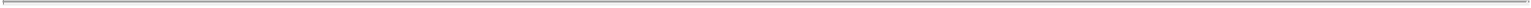 typically first returned to different classes based on rules described in the offering documents. The principal and interest payments are also often divided between holders of different securities and some securities may only pay interest while others only pay principal.These securities are collateralized by either fixed-rate mortgage loans (“FRMs”), adjustable-rate mortgage loans (“ARMs”), or hybrid ARMs. Hybrid ARMs are mortgage loans that have interest rates that are fixed for an initial period (typically three, five, seven or 10 years) and thereafter reset at regular intervals subject to interest rate caps. Our allocation between securities collateralized by FRMs, ARMs or hybrid ARMs will depend on various factors including, but not limited to, relative value, expected future prepayment trends, supply and demand, costs of financing, costs of hedging, expected future interest rate volatility and the overall shape of the U.S. Treasury and interest rate swap yield curves. We take these factors into account when we make these types of investments.As of September 30, 2009, our $3.4 billion investment portfolio was financed with $2.9 billion of repurchase agreements and $0.4 billion of equity capital, resulting in a leverage ratio of approximately 6.9 times our stockholders’ equity. When adjusted for the net payable for agency securities purchased but not yet settled, the leverage ratio was approximately 7.3 times our stockholders’ equity as of September 30, 2009. Financing spreads (the difference between yields on our investments and rates on related borrowings, including amortization expense related to terminated swaps) averaged 268 basis points during the three months September 30, 2009.The size and composition of our investment portfolio depends on investment strategies being implemented by management, the availability of investment capital and overall market conditions, including the availability of attractively priced investments and suitable financing to appropriately leverage our investment portfolio. Market conditions are influenced by, among other things, current levels of, and expectations for future levels of, short-term interest rates, mortgage prepayments and market liquidity.Our Financing StrategyAs part of our investment strategy, we borrow against our investment portfolio pursuant to master repurchase agreements with financial institutions. We expect that our borrowings pursuant to repurchase transactions under such master repurchase agreements generally will have maturities that range from 30 to90 days, but may have maturities of less than 30 days or up to 364 days. Per our investment guidelines approved by our Board of Directors, we would need Board of Director approval for our leverage to exceed 10 times the amount of our stockholders’ equity.Our Hedging StrategyAs part of our risk management strategy, we may hedge our exposure to interest rate and prepayment risk as our Manager determines is in our best interest given our investment strategy, the cost of the hedging transactions and our intention to qualify as a REIT. As a result, we may elect to bear a level of interest rate or prepayment risk that could otherwise be hedged when management believes, based on all relevant facts, that bearing the risk enhances our risk/return profile.We may enter into interest rate caps, collars, floors, forward contracts, put and call options on securities or securities underlying futures contracts, futures or swap agreements or purchase or sell to-be-announced (“TBA”) agency securities to attempt to manage the overall interest rate risk of the portfolio, reduce fluctuations in book value and generate additional income distributable to stockholders.Summary of Critical Accounting PoliciesInvestmentsStatement of Financial Accounting Standards (“SFAS”) No. 115, Accounting for Certain Investments in Debt and Equity Securities codified primarily in Financial Accounting Standards Board (the “FASB”) Accounting Standards Codification (“ASC”) 320, Investments—Debt and Equity Securities (“ASC 320”),25Table of Contents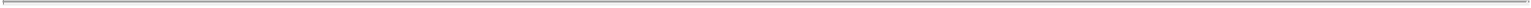 requires that at the time of purchase, we designate a security as held-to-maturity, available-for-sale or trading depending on our ability and intent to hold such security to maturity. Securities classified as trading and available-for-sale are reported at fair value, while securities classified as held-to-maturity are reported at amortized cost. Although we generally intend to hold most of our agency securities long-term, we may, from time to time, sell any of our agency securities as part of our overall management of our investment portfolio. Accordingly, we are required to classify all of our agency securities as available-for-sale. All securities classified as available-for-sale are reported at fair value, with unrealized gains and losses excluded from earnings and reported in accumulated other comprehensive income (loss) (“OCI”), a component of stockholders’ equity.In April 2009, the FASB issued FASB Staff Position No. FAS 115-2 and 124-2, Recognition and Presentation of Other-Than-Temporary Impairment (“FSP FAS 115-2”), which is codified in FASB ASC 320-10-35 (“ASC 320-10-35”). FSP FAS 115-2 changed the other-than-temporary impairment (“OTTI”) model for debt securities such that an OTTI is triggered if (i) an entity has the intent to sell the security, (ii) it is more likely than not that it will be required to sell the security before recovery, or (iii) it does not expect to recover the entire amortized cost basis of the security. In addition, if there was an OTTI charge, FSP FAS 115-2 generally required that any credit loss component of the OTTI charge be recognized in earnings and the remainder of the OTTI charge remains in OCI. ASC 320-10-35 as it relates to FSP FAS 115-2 is effective for interim and annual reporting periods ending after June 15, 2009 with early adoption permitted for periods ending after March 15, 2009. We adopted the requirements of ASC 320-10-35 as they relate to FSP FAS 115-2 as of March 31, 2009. The adoption did not have a material impact on our consolidated financial statements.We evaluate securities for OTTI on at least a quarterly basis, and more frequently when economic or market conditions warrant such evaluation. Based on the criteria in ASC 320-10-35, the determination of whether a security is other-than-temporarily impaired involves judgments and assumptions based on subjective and objective factors. When a security is impaired, an OTTI is considered to have occurred if (i) we intend to sell the agency security, (ii) it is more likely than not that we will be required to sell the agency security before recovery of its amortized cost basis or (iii) we do not expect to recover its amortized cost basis (i.e. there is a credit loss). If it is more likely than not that we will be required to sell the agency security before recovery of its amortized cost basis, the entire amount of the impairment loss is recognized in earnings as an unrealized loss and the cost basis of the security is adjusted. If we do not intend to sell the agency security but there is a credit loss, the impairment loss is separated into the amount representing the credit loss, which is recognized in earnings, and the amount related to other factors is recognized in OCI. In determining whether a credit loss exists, consideration is given to (i) the length of time and the extent to which the fair value has been less than amortized cost, (ii) the financial condition and near-term prospects of recovery in the fair value of the agency security,the historical and implied volatility in the fair value of the agency security, (iv) the payment structure of the agency security and the likelihood of the issuer being able to make payments that increase in the future, (v) failure of the issuer of the agency security to make scheduled interest or principal payments, (vi) any changes to the rating of the agency security by a rating agency and (vii) recoveries or additional declines in fair value subsequent to the balance sheet date.Recent Accounting StandardsIn May 2009, the FASB issued SFAS No. 165, Subsequent Events which is codified in FASB ASC 855, Subsequent Events (“ASC 855”). ASC 855 establishes general standards of accounting for and disclosure of events that occur after the balance sheet date but before financial statements are issued or are available to be issued. We adopted ASC 855 in the second quarter of 2009 and evaluated all events or transactions through the date of this filing. During this period, we did not have any material subsequent events that impacted our consolidated financial statements.In June 2009, the FASB issued SFAS No. 168, The FASB Accounting Standards CodificationTM and the Hierarchy of Generally Accepted Accounting Principles—a replacement of FASB Statement No. 162, which is26Table of Contents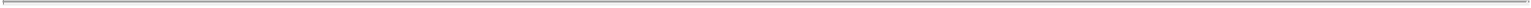 codified in FASB ASC 105, Generally Accepted Accounting Principles (“ASC 105”). ASC 105 establishes the Codification as the source of authoritative GAAP in the United States (the “GAAP hierarchy”) recognized by the FASB to be applied by nongovernmental entities. Rules and interpretive releases of the Securities and Exchange Commission (“SEC”) under authority of federal securities laws are also sources of authoritative GAAP for SEC registrants. Once the Codification is in effect, all of its content will carry the same level of authority and the GAAP hierarchy will be modified to include only two levels of GAAP, authoritative and non-authoritative. ASC 105 is effective for financial statements issued for interim and annual periods ending after September 15, 2009. We adopted the requirements of ASC 105 in the third quarter of 2009.In June 2009, the FASB issued SFAS No. 166, Accounting for Transfers of Financial Assets—an amendment of FASB Statement No. 140 (“SFAS No. 166”), which amends the derecognition guidance in SFAS No. 140, Accounting for Transfers and Servicing of Financial Assets and Extinguishments of Liabilities, eliminates the concept of a “qualifying special-purpose entity” (“QSPE”) and requires more information about transfers of financial assets, including securitization transactions as well as a company’s continuing exposure to the risks related to transferred financial assets. SFAS No. 166 has not yet been codified and in accordance with ASC 105, remains authoritative guidance until such time that it is integrated in the FASB ASC. SFAS No. 166 is effective for financial asset transfers occurring after the beginning of an entity’s first fiscal year that begins after November 15, 2009 and early adoption is prohibited. Management is currently evaluating the impact on our consolidated financial statements of adopting SFAS No. 166.In June 2009, the FASB issued SFAS No. 167, Amendments to FASB Interpretation No. 46(R) (“SFAS No. 167”), which amends the consolidation guidance applicable to variable interest entities. The amendments will significantly affect the overall consolidation analysis under FASB ASC 810, Consolidation (“ASC 810”) and changes the way entities account for securitizations and special purpose entities as a result of the elimination of the QSPE concept in SFAS No.166. SFAS No. 167 has not yet been codified and in accordance with ASC 105, remains authoritative guidance until such time that it is integrated in the FASB ASC. SFAS No. 167 is effective as of the beginning of the first fiscal year that begins after November 15, 2009 and early adoption is prohibited. Management is currently evaluating the impact on our consolidated financial statements of adopting SFAS No. 167.In August 2009, the FASB issued Accounting Standards Update (“ASU”) 2009-05 Fair Value Measurements and Disclosures (Topic 820): Measuring Liabilities at Fair Value (“ASU 2009-05”) which provides guidance on measuring the fair value of liabilities under FASB ASC 820, Fair Value Measurements and Disclosures (“ASC 820”). ASU 2009-05 clarifies that the unadjusted quoted price for an identical liability, when traded as an asset in an active market is a Level 1 measurement for the liability and provides guidance on the valuation techniques to estimate fair value of a liability in the absence of a Level 1 measurement. ASU 2009-05 is effective for the first interim or annual reporting period beginning after its issuance. The adoption of ASU 2009-05 did not have a material effect on our consolidated financial statements.27Table of Contents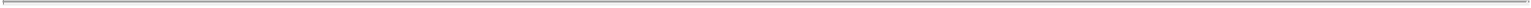 FINANCIAL CONDITIONAs of September 30, 2009 and December 31, 2008, our investment portfolio consisted of $3.4 billion and $1.6 billion, respectively, of fixed-rate and adjustable-rate pass-through agency securities and CMO agency securities. The following tables summarize certain characteristics of our investment portfolio as of September 30, 2009 and December 31, 2008 (dollars in thousands):Actual maturities of agency securities are generally shorter than stated contractual maturities primarily as a result of prepayments of principal of the underlying mortgages. The stated contractual final maturity of the mortgage loans underlying our portfolio of agency securities ranges up to 40 years, but the expected maturity is subject to change based on the actual and expected future prepayments of the underlying loans. As of September 30, 2009, the average final contractual maturity of the agency securities in our investment portfolio was 28 years. The estimated weighted average months to maturity of the agency securities in the tables below are based upon our prepayment expectations, which are estimated, based on assumptions for different securities using a combination of third-party services, market data and internal models. The third-party services estimate prepayment speeds using models that incorporate the current and forward yield curves, mortgage rates, current mortgage rates of the outstanding loans, loan age, volatility and other factors. As market conditions are changing rapidly, we use judgment in making adjustments to our models for some products. Various market participants could use materially different assumptions.28Table of Contents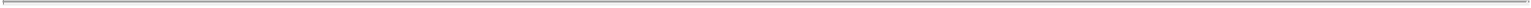 As of December 31, 2008, our investment portfolio consisted entirely of fixed-rate agency securities. As of September 30, 2009, we held fixed-rate pass-through agency securities, pass-through agency securities collateralized by ARMs and hybrid ARMs, with coupons linked to various indices, and CMOs. The following table details the characteristics of our ARMs and hybrid ARMs portfolio by index as of September 30, 2009 (dollars in thousands):The following table details the number of months to the next reset for our pass-through securities collateralized by ARMs and hybrid ARMs as ofSeptember 30, 2009 (dollars in thousands):The following table summarizes our agency securities, at fair value, according to their estimated weighted average life classifications as of September 30, 2009 and December 31, 2008 (dollars in thousands):The constant prepayment rate (“CPR”) reflects the percentage of principal that is prepaid over a period of time on an annualized basis. As interest rates rise,the rate of refinancings typically declines, which may result in lower rates of prepayment and, as a result, a lower portfolio CPR. Conversely, as interest rates fall,the rate of refinancings typically increases, which we expect may result in higher rates of prepayment and, as a result, a higher portfolio CPR. As ofSeptember 30, 2009, our portfolio was purchased at a net premium. The actual CPR was approximately 19% for the three and nine months ended September 30,2009 and approximately 8% for the period from May 20, 2008 through December 31, 2008. In determining the yield on our agency securities, we have assumedthat the CPR over the remaining projected life of our aggregate investment portfolio is 17% as of September 30, 2009. We make different prepaymentassumptions for the individual securities that comprise the investment portfolio and these individual assumptions can differ materially from the average. There isalso considerable uncertainty around prepayment speeds in this environment and actual speeds could differ materially from our estimates. Furthermore, U.S.Government agency or U.S. Government entity buyouts of loans in imminent risk of default, loans that have been modified, or loans that have defaulted willgenerally be reflected as prepayments on agency securities and also increase the uncertainty around these estimates. In addition, securities were purchased withdifferent amounts of premiums and therefore the yield on some securities is more sensitive to changes in prepayment speeds.29Table of Contents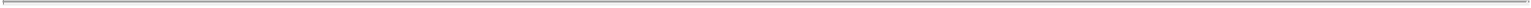 RESULTS OF OPERATIONSWe commenced operations on May 20, 2008 and therefore do not consider comparisons of the nine months ended September 30, 2009 to the period from May 20, 2008 to September 30, 2008 to be meaningful. Therefore, the table below presents our condensed consolidated statements of operations and key portfolio statistics for the three and nine months ended September 30, 2009 and three months ended September 30, 2008, respectively (in thousands, except per share amounts):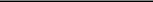 All percentages are annualized.Weighted average asset yield for the period was calculated by dividing our total interest income on agency securities less amortization of premiums and discounts by our weighted average agency securities.30Table of Contents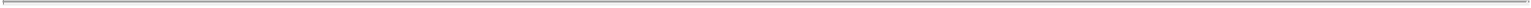 Weighted average cost of funds for the period was calculated by dividing our total interest expense by our weighted average repurchase agreements. Total interest expense excludes amortization expense related to the fair value of terminated swaps during the periods presented.Represents amortization expense associated with the termination of interest rate swaps of $3.7 million and $6.7 million for the three and nine months ended September 30, 2009, respectively.Average net interest rate spread for the period was calculated by subtracting our weighted average cost of funds, net of interest rate swaps and terminated swap amortization expense, from our weighted average asset yield.Net return on average stockholders’ equity for the period was calculated by dividing our net income by our average stockholders’ equity.Leverage during the period was calculated by dividing our average repurchase agreements outstanding by our average stockholders’ equity.Leverage at period end was calculated by dividing the amount outstanding under our repurchase agreements and net liabilities for unsettled agency securities by our total stockholders’ equity at period end.Annualized expenses as a % of average total assets was calculated by dividing our total expenses by our average total assets.Annualized expenses as a % of average stockholders’ equity was calculated by dividing our total expenses by our average stockholders’ equity.Book value per common share was calculated by dividing our total stockholders’ equity by our number of shares outstanding.N/A - Not applicable.Interest Income and Asset YieldInterest income was $32.8 million and $28.1 million for the three months ended September 30, 2009 and 2008, respectively. The increase in interest income of $4.7 million was driven by an increase in average agency securities from $2,028.8 million for the three months ended September 30, 2008 to $2,992.2 million for the three months ended September 30, 2009, partially offset by a decrease in the average asset yield of 112 basis points from 5.50% for the three months ended September 30, 2008 to 4.38% for the three months ended September 30, 2009. The 112 basis point decrease in average asset yield from the three months ended September 30, 2008 to the three months ended September 30, 2009 was primarily the result of the change in the portfolio composition from September 30, 2008. Our interest income for the three months ended September 30, 2009 and 2008 was reduced by $9.4 million and $2.3 million, respectively, for net amortization of premiums and discounts on our investment portfolio, or 125 basis points and 46 basis points, respectively. Our interest income for the nine months ended September 30, 2009 was reduced by $15.9 million for net amortization of premiums and discounts on our investment portfolio, or 90 basis points. As of September 30, 2009 and 2008, the unamortized net premium of our investment portfolio was $112.8 million and $38.1 million, respectively. The weighted average asset yield on our investment portfolio as of September 30, 2009 and 2008 was 4.13% and 5.52%, respectively. Premiums and discounts associated with agency securities are amortized into interest income over the life of such securities using the effective yield method.LeverageOur leverage as of September 30, 2009 and 2008 was 6.9 times and 5.4 times our stockholders’ equity, respectively. When adjusted for the net payable for agency securities purchased but not yet settled, our leverage ratio was 7.3 times our stockholders’ equity as of September 30, 2009. Our actual leverage will vary from time to time based on various factors, including our management’s opinion of the level of risk of our assets and liabilities, our liquidity position, our level of unused borrowing capacity, over-collateralization levels required by lenders when we pledge agency securities to secure our borrowings and the current market value of our investment portfolio. Per our investment guidelines approved by our Board of Directors, we would need Board of Director approval for our leverage to exceed 10 times the amount of our stockholders’ equity. Certain of our master repurchase agreements also contain a restriction that prohibits our leverage from exceeding 10 times the amount of our stockholders’ equity.Interest Expense and Cost of FundsInterest expense was $11.6 million and $11.0 million for the three months ended September 30, 2009 and 2008, respectively. The increase in interest expense of $0.6 million was driven by an increase in the average repurchase agreements outstanding from $1,795.2 million for the three months ended September 30, 2008 to $2,693.9 million for the three months ended September 30, 2009 offset by a 75 basis point decrease in the average cost of funds, from 2.45% for the three months ended September 30, 2008 to 1.70%, including amortization expense for previously terminated interest rate swaps, for the three months ended September 30, 2009. As of September 30, 2009 and 2008, our average cost of funds was 1.68% and 2.77%, respectively.31Table of Contents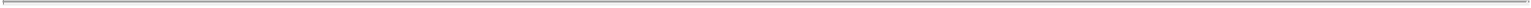 During the nine months ended September 30, 2009, we terminated seven interest rate swaps and incurred fees of $16.6 million, which will be amortized over the original life of the swaps through the second quarter of 2010. We did not terminate any interest rate swaps during the three months ended September 30, 2009. Amortization expense for the terminated swaps was $3.7 million, or 0.54% of interest bearing liabilities, and $6.7 million, or 0.42% of interest bearing liabilities, for the three and nine months ended September 30, 2009, respectively. This expense is included in interest expense on our consolidated statements of operations and comprehensive income. As of September 30, 2009, the unamortized amount of fees associated with terminated swaps to be amortized through the second quarter of 2010 was $9.9 million.As of September 30, 2009, we had outstanding interest rate swap agreements for a total notional amount of $1.4 billion, or 47% of the outstanding balance under our repurchase agreements. As of September 30, 2008, we had outstanding interest rate swap agreements for a total notional amount of $0.7 billion, or 49% of the outstanding balance under our repurchase agreements. Our interest rate swaps increased the cost of our borrowings by $5.0 million, or 74 basis points, excluding the amortization expense associated with the termination of interest rate swaps, for the three months ended September 30, 2009. Our interest rate swaps increased the cost of our borrowings by $12.5 million, or 79 basis points, for the nine months ended September 30, 2009, excluding the amortization expense associated with the termination of interest rate swaps. There was no effect on interest expense during the quarter ended September 30, 2008 as all swaps were forward starting as of September 30, 2008 with effective dates in the fourth quarter of 2008.Net Interest Income and Net Interest Rate SpreadNet interest income, which equals interest income less interest expense, was $21.2 million and $17.1 million for the three months ended September 30, 2009 and 2008, respectively. Net interest income was $57.6 million for the nine months ended September 30, 2009. The average net interest rate spread, which equals the average yield on our assets for the period less the average cost of funds for the period, was 2.68% and 3.05% for the three months ended September 30, 2009 and 2008, respectively. The average net interest rate spread was 3.05% for the nine months ended September 30, 2009. Excluding the terminated swap amortization expense, the net interest rate spread for the three and nine months ended September 30, 2009 was 3.22% and 3.47%, respectively. As of September 30, 2009 and 2008, the net interest rate spread was 2.45% and 2.75%, respectively. Excluding the terminated swap amortization expense, the net interest rate spread as of September 30, 2009 was 2.93%.Gain (Loss) on Sale of Agency Securities, NetDuring the three months ended September 30, 2009, we sold agency securities with a cost basis of $1,679.5 million for proceeds of $1,610.7 million and a receivable for sold agency securities of $84.9 million realizing a gross gain of $16.9 million and a gross loss of $0.8 million, for a net gain of $16.1 million. The agency securities sold during third quarter of 2009 were as a result of actively managing our investment portfolio in an effort to maintain an optimal balance between stockholder returns and the protection of book value during volatile and changing market conditions. During the three months ended September 30, 2008, we sold agency securities with a cost basis of $898.7 million for proceeds of $898.5 million realizing a gross gain of $1.2 million and a gross loss of $1.4 million, for a net loss of $0.2 million. During the nine months ended September 30, 2009, we sold agency securities with a cost basis of $4,151.9 million for proceeds of $4,097.4 million and a receivable for sold agency securities of $84.9 million realizing a gross gain of $33.2 million and a gross loss of $2.8 million, for a net gain of $30.4 million. The gain in the first nine months of 2009 relates to the repositioning of our investment portfolio by diversifying into different types of agency securities and actively managing our investment portfolio to balance shareholder returns and book value preservation.(Loss) Gain on Derivative Instruments, NetDuring the three months ended September 30, 2009, we recorded a net loss of $3.4 million on our derivative instruments primarily comprised of a realized loss of $3.2 million related to our TBA securities as well as a loss of $0.2 million as a result of hedge ineffectiveness on our outstanding interest rate swaps. During the three32Table of Contents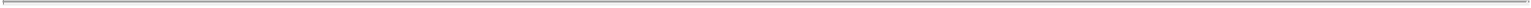 months ended September 30, 2008, we recorded a net gain of $4.3 million on our derivative instruments comprised of a realized gain of $4.5 million partially offset by an unrealized loss of $0.2 million related to our TBA securities. During the nine months ended September 30, 2009, we recorded a net loss of $2.6 million on our derivative instruments primarily comprised of a realized loss of $1.6 million related to our TBA securities and a realized loss of $1.0 million as a result of the reclassification from OCI of hedged forecasted transactions becoming probable not to occur.Management Fees and General and Administrative ExpensesWe incurred management fees of $1.2 million and $0.9 million, respectively during the three months ended September 30, 2009 and 2008 and $3.0 million during the nine months ended September 30, 2009. We pay our Manager a monthly management fee equal to 1.25% per annum of our stockholders’ equity.General and administrative expenses were $1.5 million and $1.4 million for the three months ended September 30, 2009 and 2008, respectively. Our general and administrative expenses primarily consist of the allocation of overhead expenses from the Manager, information technology costs, accounting fees, legal fees, Board of Director fees and insurance expenses. General and administrative expenses were $4.5 million for the nine months ended September 30, 2009.Net Income and Net Return on EquityNet income was $31.2 million or $1.82 per basic and diluted share for the three months ended September 30, 2009. Net income was $18.9 million or $1.26 per basic and diluted share for the three months ended September 30, 2008. Net income was $77.9 million or $4.95 per basic and diluted share for the nine months ended September 30, 2009. The annualized net return on average stockholders’ equity was 32.94% and 28.30%, respectively, for the three months ended September 30, 2009 and 2008. The annualized net return on average stockholders’ equity was 32.64% for the nine months ended September 30, 2009. The $12.3 million increase in net income and the 4.64% increase in net return on average stockholders’ equity from the three months ended September 30, 2008 to the three months ended September 30, 2009 was primarily the result of a larger investment portfolio and a $16.2 million increase in gain (loss) on sale of agency securities, net for the same periods as a result of actively managing our investment portfolio.DividendsFor the three month ended September 30, 2009 and 2008 and the nine months ended September 30, 2009, we declared dividends of $1.40, $1.00 and $3.75 per share, respectively. As a REIT, we are required to distribute annually 90% of our taxable income to maintain our status a REIT and all of our taxable income to avoid income taxes. We can treat dividends declared by September 15 and paid by December 31 as having been a distribution of our taxable income for our prior tax year. As of September 30, 2009, we have distributed all of our taxable income for the 2008 tax year and we have $17.3 million of undistributed taxable income related to our 2009 tax year, net of the September 30, 2009 dividend payable of $27.1 million. Income as determined under GAAP differs from income as determined under tax because of both temporary and permanent differences in income and expense recognition. Examples include differences in the CPR used to amortize premiums or accrete discounts as well as treatment of start-up organizational costs, hedge ineffectiveness and stock-based compensation.Income TaxesAs a REIT, we are subject to a nondeductible federal excise tax of 4% if we do not distribute at least 85% of our ordinary taxable income and 95% of our capital gains taxable income for each calendar year ending December 31, including any undistributed income from the prior excise tax year. For the three and nine months ended September 30, 2009, we have not accrued federal excise tax because we expect calendar year 2009 distributions to exceed the minimum distribution requirements.33Table of Contents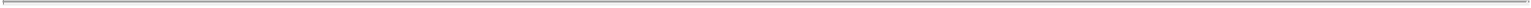 LIQUIDITY AND CAPITAL RESOURCESOur primary sources of funds are borrowings under master repurchase agreements and monthly principal and interest payments on our investment portfolio. Other sources of funds may include proceeds from debt and equity offerings and asset sales. We generally use our liquidity to pay down borrowings under repurchase arrangements to reduce borrowing costs and otherwise efficiently manage our long-term investment capital. Because the level of these borrowings can be adjusted on a daily basis, the level of cash and cash equivalents carried on the balance sheet is significantly less important than the potential liquidity available under our borrowing arrangements. We currently believe that we have sufficient liquidity and capital resources available for the acquisition of additional investments, repayments on borrowings and the payment of cash dividends as required for our continued qualification as a REIT. To qualify as a REIT, we must distribute annually at least 90% of our taxable income. To the extent that we annually distribute all of our taxable income in a timely manner, we will generally not be subject to federal and state income taxes. We currently expect to distribute all of our taxable income. This distribution requirement limits our ability to retain earnings and thereby replenish or increase capital for operations.On June 1, 2009, we filed an automatic shelf registration statement on Form S-3 with the SEC under the Securities Act of 1933, as amended (the “1933 Act”), with respect to $750,000,000 of common stock or preferred stock that may be sold by us from time to time pursuant to Rule 415 of the 1933 Act. This registration statement became effective on July 13, 2009.In August 2009, we completed a public offering in which 4.3 million shares of our common stock, including the over-allotment, were sold at a public offering price of $23.30 per share. Upon completion of the offering we received proceeds, net of the underwriters’ discount and other offering costs, of approximately $95 million.In September 2009, we filed a registration statement with the SEC under the 1933 Act with respect to 3,000,000 shares of common stock available for purchase under the American Capital Agency Corp. Dividend Reinvestment and Direct Stock Purchase Plan (the “Plan”). The Plan allows our stockholders to reinvest cash dividends and distributions and purchase shares of common stock of between $50 and $10,000 per month and, with the our prior approval, in excess of $10,000 per month.To the extent we raise additional equity capital through equity offerings, we currently anticipate using cash proceeds from such transactions to purchase additional agency securities, to make scheduled payments of principal and interest on our repurchase agreements and for other general corporate purposes. There can be no assurance, however, that we will be able to raise additional equity capital at any particular time or on any particular terms.As part of our investment strategy, we borrow against our investment portfolio pursuant to master repurchase agreements. We expect that our borrowings pursuant to repurchase transactions under such master repurchase agreements generally will have maturities that range from 30 to 90 days, but may have maturities of less than 30 days or up to 364 days. Per our investment guidelines approved by our Board of Directors, we would need Board of Director approval for our leverage to exceed 10 times the amount of our stockholders’ equity. When adjusted for the net payable for agency securities purchased but not yet settled, our leverage ratio was 7.3 times the amount of our stockholders’ equity as of September 30, 2009. Our cost of borrowings under master repurchase agreements generally corresponds to LIBOR plus or minus a margin. We have master repurchase agreements with 18 financial institutions, subject to certain conditions, and have borrowings outstanding with 15 of these financial institutions as of September 30, 2009. Borrowings under repurchase arrangements secured by agency securities totaled $2.9 billion as of September 30, 2009. As of September 30, 2009, we did not have an amount at risk with any counterparty greater than 10% of our stockholders’ equity. Refer to Note 5 to our consolidated financial statements in this Quarterly Report on Form 10-Q for further details regarding our borrowings under repurchase agreements and weighted average interest rates as of September 30, 2009 and December 31, 2008.34Table of Contents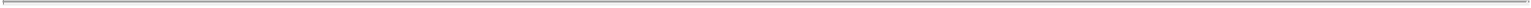 Amounts available to be borrowed under these arrangements are dependent upon lender collateral requirements and the lender’s determination of the fair value of the securities pledged as collateral, which fluctuates with changes in interest rates, credit quality and liquidity conditions within the investment banking, mortgage finance and real estate industries. Under the repurchase agreements, we may be required to pledge additional assets to the repurchase agreement counterparties (i.e., lenders) in the event the estimated fair value of the existing pledged collateral under such agreements declines and such lenders demand additional collateral (a margin call), which may take the form of additional securities or cash. Similarly, if the estimated fair value of investment securities increases due to changes in the market interest rates, lenders may release collateral back to us. Specifically, margin calls would result from a decline in the value of the agency securities securing our repurchase agreements and prepayments on the mortgages securing such agency securities. As of September 30, 2009, we have met all margin requirements. We had unrestricted cash of $103.6 million and unpledged securities of $248.3 million available to meet margin calls on our repurchase agreements and derivative instruments as of September 30, 2009.Although we believe that we will have adequate sources of liquidity available to us through repurchase agreement financing to execute our business strategy, there can be no assurances that repurchase agreement financing will be available to us upon the maturity of our current repurchase agreements to allow us to renew or replace our repurchase agreement financing on favorable terms or at all. If our repurchase agreement lenders default on their obligations to resell the underlying agency securities back to us at the end of the term, we could incur a loss equal to the difference between the value of the agency securities and the cash we originally received.We use interest rate swap agreements to effectively lock in fixed rates on a portion of our short-term borrowings because longer-term committed borrowings are not available at attractive terms. We have entered into interest rate swap agreements to attempt to mitigate the risk of the cost of our short-term variable rate liabilities rising during a period of rising interest rates, thereby compressing the net spreads that we earn on our long-term fixed-rate assets. As of September 30, 2009, our interest rate swap agreements had notional amounts totaling $1.4 billion and were designated as cash flow hedges for accounting purposes of a like amount of our short-term borrowings. Refer to Note 6 to our consolidated financial statements in this Quarterly Report on Form 10-Q for further details regarding our outstanding interest rate swaps as of September 30, 2009 and December 31, 2008 and the related activity for the three and nine months ended September 30, 2009. We may be limited on the types of hedging strategies we can deploy as a REIT under the Code; therefore, we may implement part of our hedging strategy through American Capital Agency TRS, LLC, our domestic taxable REIT subsidiary, which will be subject to federal, state and, if applicable, local income tax. As of September 30, 2009, we had not transacted any hedging transactions through American Capital Agency TRS, LLC.FORWARD LOOKING STATEMENTSThis document contains “forward-looking statements” (within the meaning of the Private Securities Litigation Reform Act of 1995) that inherently involve risks and uncertainties. Our actual results and liquidity can differ materially from those anticipated in these forward-looking statements because of changes in the level and composition of our investments and other factors. These factors may include, but are not limited to, changes in general economic conditions, the availability of suitable investments from both an investment return and regulatory perspective, the availability of new investment capital, fluctuations in interest rates and levels of mortgage prepayments, deterioration in credit quality and ratings, the effectiveness of risk management strategies, the impact of leverage, liquidity of secondary markets and credit markets, increases in costs and other general competitive factors.Item 3.	Quantitative and Qualitative Disclosures About Market RiskMarket RiskMarket risk is the exposure to loss resulting from changes in interest rates, foreign currency exchange rates, commodity prices and equity prices. The primary market risks that we are exposed to are interest rate risk, prepayment risk, liquidity risk, extension risk and inflation risk.35Table of Contents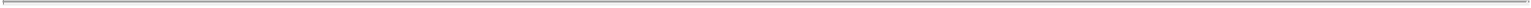 Interest Rate RiskInterest rate risk is highly sensitive to many factors, including governmental monetary and tax policies, domestic and international economic and political considerations and other factors beyond our control.Changes in the general level of interest rates can affect our net interest income, which is the difference between the interest income earned on interest-earning assets and the interest expense incurred in connection with our interest-bearing liabilities, by affecting the spread between our interest-earning assets and interest bearing liabilities. Changes in the level of interest rates also can affect the value of the agency securities that constitute our investment portfolio and our ability to realize gains from the sale of these assets and impact our ability and the amount that we can borrow against these securities.We may utilize a variety of financial instruments, including interest rate caps, collars, floors, forward contracts, futures, options or swap agreements, in order to limit the effects of changes in interest rates on our operations. When we use these types of derivatives to hedge the risk of interest-earning assets or interest-bearing liabilities, we may be subject to certain risks, including the risk that losses on a hedge position will reduce the funds available for payments to holders of our common stock and that the losses may exceed the amount we invested in the instruments.Our profitability and the value of our investment portfolio (including derivatives used for hedging purposes) may be adversely affected during any period as a result of changing interest rates including resulting changes in forward yield curves. The following table quantifies the estimated changes in net interest income and investment portfolio value should interest rates go up or down by 50 and 100 basis points, assuming the yield curves of the rate shocks will be parallel to each other and the current yield curve. These estimates were compiled using a combination of third-party services, market data and internal models. All changes in income and value are measured as percentage changes from the projected net interest income and investment portfolio value at the base interest rate scenario. The base interest rate scenario assumes interest rates as of September 30, 2009. Given the low level of interest rates, we also apply a floor of 0% for all anticipated interest rates included in our assumptions, such that any hypothetical interest rate decrease would have a limited positive impact on our funding costs beyond a certain level. However, because estimated prepayment speeds are unaffected by this floor, it is expected that an increase in our prepayment speeds as a result of a hypothetical interest rate decrease would result in an acceleration of our premium amortization and could result in reinvestment of such prepaid principal into lower yielding assets.Actual results could differ materially from estimates, especially in the current market environment. The accuracy of the projected agency securities prices relies on assumptions that define specific agency securities spreads at projected interest rate levels. To the extent that these estimates or other assumptions do not hold true, which is likely in a period of high price volatility, actual results will likely differ materially from projections and could be larger or smaller than the estimates in the table below. In addition, while the tables below reflect the estimated impact of interest rate increases and decreases on a static portfolio and we generally intend to hold our agency securities for a long period of time, we may from time to time sell any of our agency securities as a part of our overall management of our investment portfolio.Table of Contents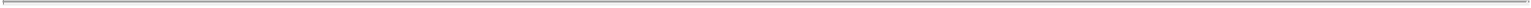 Prepayment RiskPremiums and discounts associated with the purchase of agency securities are amortized or accreted into interest income over the projected lives of the securities, including contractual payments and estimated prepayments using the interest method. Furthermore, U.S. Government agency or U.S. Government entity buyouts of loans in imminent risk of default, loans that have been modified, or loans that have defaulted will generally be reflected as prepayments on agency securities and also increase the uncertainty around these estimates. Our policy for estimating prepayment speeds for calculating the effective yield is to evaluate published prepayment data for similar agency securities, market consensus and current market conditions. If the actual prepayment experienced differs from our estimate of prepayments, we will be required to make an adjustment to the amortization or accretion of premiums and discounts that would have an impact on future income.Spread RiskOur available-for-sale securities are reflected at their estimated fair value with unrealized gains and losses excluded from earnings and reported in OCI pursuant to ASC 320. As of September 30, 2009, the fair value of these securities was $3,438.1 million. When the spread between the yield on our agency securities and U.S. Treasuries or swap rates widens, this could cause the value of our agency securities to decline, creating what we refer to as spread risk. The spread risk associated with our agency securities and the resulting fluctuations in fair value of these securities can occur independent of interest rates and may relate to other factors impacting the mortgage and fixed income markets such as liquidity or changes in required rates of return on different assets.Liquidity RiskThe primary liquidity risk for us arises from financing long-term assets with shorter-term borrowings in the form of repurchase agreements. Our assets which are pledged to secure repurchase agreements are high-quality agency securities and cash. As of September 30, 2009, we had unrestricted cash and cash equivalents of $103.6 million and unpledged agency securities of $248.3 million available to meet margin calls on our repurchase agreements, derivative instruments and for other corporate purposes. However, should the value of our agency securities pledged as collateral suddenly decrease, margin calls relating to our repurchase agreements could increase, causing an adverse change in our liquidity position. As such, we cannot assure that we will always be able to roll over our repurchase agreements.Extension RiskThe projected weighted-average life of our investments is based on our assumptions regarding the rate at which the borrowers will prepay the underlying mortgage loans. In general, when we acquire an agency security collateralized by FRMs or hybrid ARMs, we may, but are not required to, enter into an interest rate swap agreement or other hedging instrument that effectively fixes our borrowing costs for a period close to the anticipated average life of the fixed-rate portion of the related assets. This strategy is designed to protect us from rising interest rates because the borrowing costs are fixed for the duration of the fixed-rate portion of the related agency security.However, if prepayment rates decrease in a rising interest rate environment, the life of the fixed-rate portion of the related assets could extend beyond the term of the swap agreement or other hedging instrument. This could have a negative impact on our results from operations, as borrowing costs would no longer be fixed after the end of the hedging instrument while the income earned on the agency securities collateralized by FRMs or hybrid ARMs would remain fixed. This situation may also cause the market value of our agency security collateralized by FRMs or hybrid ARMs to decline, with little or no offsetting gain from the related hedging transactions. In extreme situations, we may be forced to sell assets to maintain adequate liquidity, which could cause us to incur losses.Inflation RiskVirtually all of our assets and liabilities are interest rate sensitive in nature. As a result, interest rates and other factors influence our performance more so than does inflation. Changes in interest rates do not necessarily37Table of Contents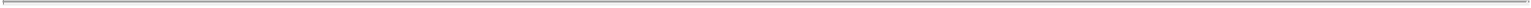 correlate with inflation rates or changes in inflation rates. Further, our consolidated financial statements are prepared in accordance with GAAP and our distributions are determined by our Board of Directors based primarily by our net income as calculated for income tax purposes. In each case, our activities and balance sheet are measured with reference to historical cost and/or fair market value without considering inflation.Item 4.	Controls and ProceduresEvaluation of Disclosure Controls and ProceduresWe maintain disclosure controls and procedures that are designed to ensure that information required to be disclosed in our Exchange Act reports is recorded, processed, summarized and reported within the time periods specified in the SEC’s rules and forms, and that such information is accumulated and communicated to our management, including our Chief Executive Officer and Chief Financial Officer, as appropriate, to allow timely decisions regarding required disclosure based on the definition of “disclosure controls and procedures” as promulgated under the SEC Act of 1934, as amended. In designing and evaluating the disclosure controls and procedures, management recognized that any controls and procedures, no matter how well designed and operated, can provide only reasonable assurance of achieving the desired control objectives, and management necessarily was required to apply its judgment in evaluating the cost-benefit relationship of possible controls and procedures.We, including our Chief Executive Officer and Chief Financial Officer, evaluated the effectiveness of the design and operation of our disclosure controls and procedures as of September 30, 2009. Based on the foregoing, our Chief Executive Officer and Chief Financial Officer concluded that our disclosure controls and procedures were effective.Changes in Internal Controls over Financial ReportingThere have been no changes in our “internal control over financial reporting” (as defined in Rule 13a-15(f) of the Exchange Act) that occurred during the quarter ended September 30, 2009 that have materially affected, or are reasonably likely to materially affect, our internal control over financial reporting.PART II.—OTHER INFORMATIONItem 1.	Legal ProceedingsFrom time to time, we may be involved in various claims and legal actions arising in the ordinary course of business. As of September 30, 2009, we have no legal proceedings.Item 1A.	Risk FactorsThere have been no material changes to the risk factors previously disclosed in our Annual Report on Form 10-K for the year ended December 31, 2008, except as described below:You should carefully consider the risks described below and all other information contained in this interim report on Form 10-Q, including our interim consolidated financial statements and the related notes thereto before making a decision to purchase our securities. The risks and uncertainties described below are not the only ones facing us. Additional risks and uncertainties not presently known to us, or not presently deemed material by us, may also impair our operations and performance.If any of the following risks actually occur, our business, financial condition or results of operations could be materially adversely affected. If that happens, the trading price of our securities could decline, and you may lose all or part of your investment.38Table of Contents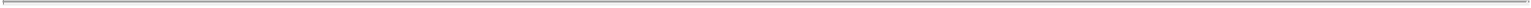 Risks Related to Conflicts of Interest in Our Relationship with Our Manager and American CapitalWe have no employees and our Manager is responsible for making all of our investment decisions. Certain of our Manager’s officers are employees of American Capital and are not required to devote any specific amount of time to our business and each of them may provide their services to American Capital, its affiliates and sponsored investment vehicles or other entities not affiliated with American Capital, which could result in conflicts of interest.Because we have no employees, our Manager is responsible for making all of our investments. Certain of our and our Manager’s officers, are employees of American Capital or its affiliates and these persons do not devote their time exclusively to us. Our Manager’s investment committee consists of Messrs. Malon Wilkus, John R. Erickson, Samuel A. Flax, Robert K. Grunewald and Thomas A. McHale, each of whom are officers of American Capital and have significant responsibilities to American Capital and certain of its various portfolio companies, affiliated entities or managed funds. Because certain of our and our Manager’s officers are also responsible for providing services to American Capital and/or certain of its portfolio companies, affiliated entities or managed funds, they may not devote sufficient time to the management of our business operations.American Capital has agreed that so long as the Manager or an affiliate of American Capital continues to manage our company, it will not sponsor an investment vehicle that invests predominantly in whole pool agency securities other than us. This restriction does not prevent American Capital or an affiliate of American Capital from investing in or sponsoring an investment vehicle that targets investments in agency securities as long as that entity also targets investments in other types of investments, and as a result, American Capital or an affiliate of American Capital may compete with us. Our Board of Directors has adopted investment guidelines that require that any investment transaction between us and American Capital or any affiliate of American Capital receives the prior approval of a majority of our independent directors. However, this policy does not eliminate the conflicts of interest that our and our Manager’s officers will face in making investment decisions on behalf of American Capital, any other American Capital-sponsored investment vehicles and us. Further, we do not have any agreement or understanding with American Capital that would give us any priority over American Capital, any of its affiliates, or any such American Capital-sponsored investment vehicle in opportunities to invest in agency securities. Accordingly, we may compete for access to the benefits that we expect our relationship with our Manager and American Capital to provide.We are completely dependent upon our Manager and certain key personnel of American Capital who provide services to us through the management agreement and the administrative services agreement and we may not find suitable replacements for our Manager and these personnel if the management agreement and the administrative services agreement are terminated or such key personnel are no longer available to us.Because we have no employees or separate facilities, we are completely dependent on our Manager to conduct our operations pursuant to the management agreement. Our Manager currently has a limited number of employees and has also entered into an administrative services agreement with American Capital in order to provide it with all the personnel, services and resources necessary to carry out its responsibilities under the management agreement. Neither the administrative services agreement nor the management agreement requires our Manager or American Capital to dedicate specific personnel to our operations nor requires any specific personnel of American Capital to dedicate a specific amount of time to our business. Additionally, because we rely on American Capital, we may be negatively impacted by an event or factors that negatively impacts American Capital’s business or financial condition.After the initial term of the management agreement, which expires on May 20, 2011, or upon the expiration of any automatic renewal term, our Manager may elect not to renew the management agreement without cause, without penalty, on 180-days prior written notice to us. If we elect not to renew the management agreement without cause, we would have to pay a termination fee (as described further below).If we terminate the management agreement without cause, we may not, without the consent of our Manager, employ any employee of the Manager or any of its affiliates, including American Capital, or any person who has39Table of Contents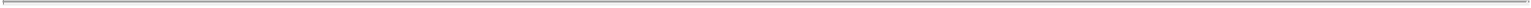 been employed by our Manager or any of its affiliates at any time within the two year period immediately preceding the date on which the person commences employment with us for two years after such termination of the management agreement. We do not have retention agreements with any of our officers. We believe that the successful implementation of our investment and financing strategies depends to a significant extent upon the experience of certain of American Capital’s executive officers. None of these individuals’ continued service is guaranteed. If the management agreement is terminated or these individuals leave American Capital, we may be unable to execute our business plan.We have no recourse to American Capital if it does not fulfill its obligations under the administrative services agreement.We do not have any employees or separate facilities. Our Manager currently has a limited number of employees and has also entered into an administrative services agreement with American Capital pursuant to which our Manager is provided with all the personnel, services and resources necessary for our Manager to perform its obligations and responsibilities under the management agreement in exchange for certain fees payable by our Manager. Although the administrative services agreement may not be terminated unless the management agreement has been terminated pursuant to its terms, American Capital may assign its rights and obligations thereunder to any of its affiliates, including American Capital, LLC, the parent company of our Manager. In addition, because we are not a party to the administrative services agreement, we do not have any recourse to American Capital if it does not fulfill its obligations under the administrative services agreement or it elects to assign the agreement to one of its affiliates.Risks Related to Our Management Agreement StructureThe fee structure of our management agreement may limit our Manager’s ability to retain access to key personnel of American Capital.Because we do not have any employees, we rely on our Manager to administer our business activities and day-to-day operations. Our Manager currently has a limited number of employees and has also entered into an administrative services agreement with American Capital pursuant to which our Manager is provided personnel, services and resources necessary for our Manager to perform all its obligations and responsibilities under the management agreement. Thus, we are dependent upon certain personnel of American Capital.Under the terms of our management agreement, our Manager is paid a monthly management fee equal to 1.25% per annum of our Equity. Our Manager uses the proceeds from the management fee in part to pay American Capital for services provided to us by its employees, including members of its senior management, pursuant to the terms of the administrative services agreement. Our management agreement does not provide our Manager with an incentive management fee that would pay our Manager additional compensation as a result of meeting performance targets. However, many of our externally managed competitors pay their managers an incentive management fee, which could enable the manager to provide additional compensation to its key personnel. Additionally, many of our internally managed competitors provide their employees with stock compensation to award strong performance. Thus, the lack of an incentive fee in our management agreement may limit the ability of our Manager, and ultimately American Capital to provide key personnel of American Capital, with additional compensation for strong performance, which could adversely affect American Capital’s ability to retain these key personnel. If American Capital were not able to retain any of the key personnel that are currently providing services to our Manager and us, it would have to find replacement personnel to provide those services. However, those replacement key personnel may not be able to produce the same operating results as the current key personnel.40Table of Contents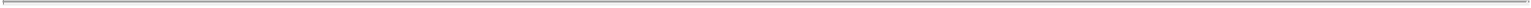 Risks Related to Our Investing and Financing StrategyThere can be no assurance that the actions of the U.S. Treasury, FRB and other governmental and regulatory bodies for the purpose of stabilizing the financial markets, or market response to those actions, will achieve the intended effect, our business may not benefit from these actions and further government or market developments could adversely impact us.In response to the financial issues affecting the banking system and financial markets and going concern threats to investment banks and other financial institutions, the U.S. Government has implemented a number of initiatives intended to bolster the banking system, the financial and housing markets and the economy as a whole. These initiatives include: (i) the Emergency Economic Stabilization Act of 2008 (the “EESA”) which established the Troubled Asset Relief Program, (ii) the voluntary Capital Purchase Program which was implemented under authority provided in the EESA and gives the U.S. Treasury the authority to purchase up to $250 billion of senior preferred shares in qualifying U.S. controlled banks, saving associations, and certain bank and savings and loan holding companies engaged only in financial activities, (iii) a program to purchase $200 billion in debt issued by Fannie Mae, Freddie Mac and the Federal Home Loan Banks and $1.25 trillion in agency securities, (iv) a program to purchase up to $300 billion of U.S. Treasury securities, (v) the creation of the PPIP for private investors to purchase mortgage-related assets from financial institutions, and (vi) the TALF which is intended to increase securitization activity for various consumer and commercial loans and other financial assets, including student loans, automobile loans and leases, credit card receivables, SBA small business loans and commercial mortgage-backed securities.There can be no assurance that programs and proposals initiated and announced by the U.S. Treasury or FRB will have a beneficial impact on the financial and housing markets or the banking system. To the extent the market does not respond favorably to these programs and proposals or the initiatives do not function as intended, our business may not receive the anticipated positive impact from the legislation. In addition, the FRB has announced that it intends to complete its U.S. Treasury and agency securities purchase programs by October 2009 and March 2010, respectively. However, the ultimate size and timing of these programs are subject to the discretion of the U.S. government. The impact of these events remain highly uncertain and we cannot predict whether or when such actions may occur or what impact, if any, such actions could have on our business, results of operations and financial condition. The U.S. Treasury, FRB and other governmental and regulatory bodies have taken or are considering taking other actions to address the financial crisis. We cannot predict whether or when such actions may occur or what impact, if any, such actions could have on our business, results of operations and financial condition.An increase in interest rates may cause a decrease in the volume of newly issued, or investor demand for, agency securities, which could adversely affect our ability to acquire assets that satisfy our investment objectives and to generate income and pay dividends, while a decrease in interest rates may cause an increase in the volume of newly issued, or investor demand for, agency securities, which could negatively affect the valuations for our agency securities and may adversely affect our liquidity profile.Rising interest rates generally reduce the demand for consumer credit, including mortgage loans, due to the higher cost of borrowing. A reduction in the volume of mortgage loans originated may affect the volume of agency securities available to us, which could affect our ability to acquire assets that satisfy our investment objectives. If rising interest rates cause us to be unable to acquire a sufficient volume of agency securities or agency securities with a yield that exceeds the borrowing cost, our ability to satisfy our investment objectives and to generate income and pay dividends, may be materially and adversely affected.Declining interest rates generally increase the demand for consumer credit, including mortgage loans, due to the lower cost of borrowing. An increase in the volume of mortgage loans originated may negatively impact the valuation for our existing investment portfolio. A negative impact on valuations of our agency securities could have an adverse impact on our liquidity profile in the event that we are required to post margin under our repurchase agreements, which could materially and adversely impact our business.41Table of Contents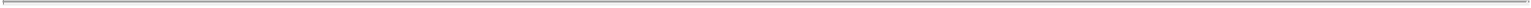 Item 2.	Unregistered Sales of Equity Securities and Use of ProceedsNoneItem 3.	Defaults Upon Senior SecuritiesNone.Item 4.	Submission of Matters to a Vote of Security HoldersNone.Item 5.	Other InformationNone.42Table of Contents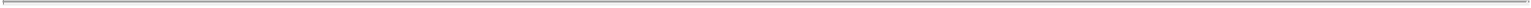 Item 6.	ExhibitsExhibits: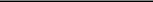 Previously filed in whole or in part.43Table of Contents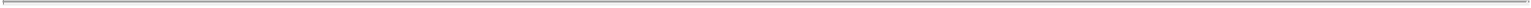 SIGNATURESPursuant to the requirements of Section 13 or 15(d) of the Securities Exchange Act of 1934, the Company has duly caused this report to be signed on its behalf by the undersigned, thereunto duly authorized.AMERICAN CAPITAL AGENCY CORP.Date: October 22, 2009	By:	/s/	MALON WILKUS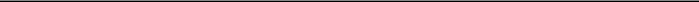 Malon WilkusChairman of the Board of Directors,President and Chief Executive Officer44Table of Contents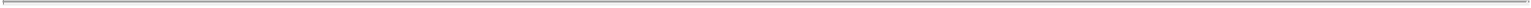 Certification pursuant to Section 906 of the Sarbanes-Oxley Act of 2002. 45Exhibit 31.1American Capital Agency Corp.Certification Pursuant to Section 302(a)of the Sarbanes-Oxley Act of 2002I, Malon Wilkus, certify that:I have reviewed this Quarterly Report on Form 10-Q of American Capital Agency Corp.;Based on my knowledge, this report does not contain any untrue statement of a material fact or omit to state a material fact necessary to make the statements made, in light of the circumstances under which such statements were made, not misleading with respect to the period covered by this report;Based on my knowledge, the financial statements, and other financial information included in this report, fairly present in all material respects the financial condition, results of operations and cash flows of the registrant as of, and for, the periods presented in this report;The registrant’s other certifying officer and I are responsible for establishing and maintaining disclosure controls and procedures (as defined in Exchange Act Rules 13a-15(e) and 15d-15(e)) for the registrant and have:Designed such disclosure controls and procedures, or caused such disclosure controls and procedures to be designed under our supervision, to ensure that material information relating to the registrant, including its consolidated subsidiaries, is made known to us by others within those entities, particularly during the period in which this report is being prepared;(Reserved);Evaluated the effectiveness of the registrant’s disclosure controls and procedures and presented in this report our conclusions about the effectiveness of the disclosure controls and procedures as of the end of the period covered by this report based on such evaluation; andDisclosed in this report any change in the registrant’s internal control over financial reporting that occurred during the registrant’s most recent fiscal quarter that has materially affected, or is reasonably likely to materially affect, the registrant’s internal control over financial reporting; andThe registrant’s other certifying officer and I have disclosed, based on our most recent evaluation of internal control over financial reporting, to the registrant’s auditors and the audit committee of registrant’s board of directors:All significant deficiencies and material weaknesses in the design or operation of internal control over financial reporting which are reasonably likely to adversely affect the registrant’s ability to record, process, summarize and report financial information; andAny fraud, whether or not material, that involves management or other employees who have a significant role in the registrant’s internal control over financial reporting.Date: October 22, 2009	By:	/s/	MALON WILKUS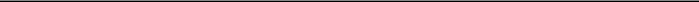 Malon WilkusChairman of the Board of Directors,President and Chief Executive OfficerExhibit 31.2American Capital Agency Corp.Certification Pursuant to Section 302(a)of the Sarbanes-Oxley Act Of 2002I, John R. Erickson, certify that:I have reviewed this Quarterly Report on Form 10-Q of American Capital Agency Corp.;Based on my knowledge, this report does not contain any untrue statement of a material fact or omit to state a material fact necessary to make the statements made, in light of the circumstances under which such statements were made, not misleading with respect to the period covered by this report;Based on my knowledge, the financial statements, and other financial information included in this report, fairly present in all material respects the financial condition, results of operations and cash flows of the registrant as of, and for, the periods presented in this report;The registrant’s other certifying officer and I are responsible for establishing and maintaining disclosure controls and procedures (as defined in Exchange Act Rules 13a-15(e) and 15d-15(e)) for the registrant and have:Designed such disclosure controls and procedures, or caused such disclosure controls and procedures to be designed under our supervision, to ensure that material information relating to the registrant, including its consolidated subsidiaries, is made known to us by others within those entities, particularly during the period in which this report is being prepared;(Reserved);Evaluated the effectiveness of the registrant’s disclosure controls and procedures and presented in this report our conclusions about the effectiveness of the disclosure controls and procedures as of the end of the period covered by this report based on such evaluation; andDisclosed in this report any change in the registrant’s internal control over financial reporting that occurred during the registrant’s most recent fiscal quarter that has materially affected, or is reasonably likely to materially affect, the registrant’s internal control over financial reporting; andThe registrant’s other certifying officer and I have disclosed, based on our most recent evaluation of internal control over financial reporting, to the registrant’s auditors and the audit committee of registrant’s board of directors:All significant deficiencies and material weaknesses in the design or operation of internal control over financial reporting which are reasonably likely to adversely affect the registrant’s ability to record, process, summarize and report financial information; andAny fraud, whether or not material, that involves management or other employees who have a significant role in the registrant’s internal control over financial reporting.Date: October 22, 2009	By:	/s/	JOHN R. ERICKSON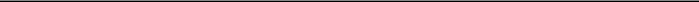 John R. EricksonExecutive Vice President andChief Financial OfficerExhibit 32American Capital Agency Corp.Certification of CEO and CFO Pursuant to 18 U.S.C. Section 1350,as Adopted Pursuant to Section 906 of the Sarbanes-Oxley Act of 2002We, Malon Wilkus, Chief Executive Officer, President and Chairman of the Board of Directors, and John R. Erickson, Executive Vice President and Chief Financial Officer of American Capital Agency Corp. (the “Company”), certify, pursuant to Section 906 of the Sarbanes-Oxley Act of 2002, 18 U.S.C. Section 1350 that:The Quarterly Report on Form 10-Q of the Company for the quarter ended June 30, 2009 (the “Report”) fully complies with the requirements of Section 13(a) of the Securities Exchange Act of 1934 (15 U.S.C. 78m); andThe information contained in the Report fairly presents, in all material respects, the financial condition and results of operations of the Company.Date: October 22, 2009	By:	/s/	MALON WILKUS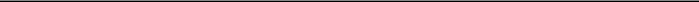 Malon WilkusChairman of the Board,President and Chief Executive OfficerDate: October 22, 2009	By:	/s/	JOHN R. ERICKSON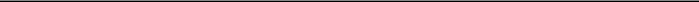 John R. EricksonExecutive Vice President andChief Financial OfficerA signed original of this written statement required by Section 906 has been provided to the Company and will be retained by the Company and furnished to the Securities and Exchange Commission or its staff upon request.PART I. FINANCIAL INFORMATIONPART I. FINANCIAL INFORMATIONPART I. FINANCIAL INFORMATIONPART I. FINANCIAL INFORMATIONPART I. FINANCIAL INFORMATIONPART I. FINANCIAL INFORMATIONPART I. FINANCIAL INFORMATIONPART I. FINANCIAL INFORMATIONPART I. FINANCIAL INFORMATIONPART I. FINANCIAL INFORMATIONPART I. FINANCIAL INFORMATIONPART I. FINANCIAL INFORMATIONPART I. FINANCIAL INFORMATIONPART I. FINANCIAL INFORMATIONItem 1.Item 1.Financial StatementsFinancial StatementsFinancial StatementsFinancial StatementsFinancial Statements2Item 2.Item 2.Management’s Discussion and Analysis of Financial Condition and Results of OperationsManagement’s Discussion and Analysis of Financial Condition and Results of OperationsManagement’s Discussion and Analysis of Financial Condition and Results of OperationsManagement’s Discussion and Analysis of Financial Condition and Results of OperationsManagement’s Discussion and Analysis of Financial Condition and Results of OperationsManagement’s Discussion and Analysis of Financial Condition and Results of OperationsManagement’s Discussion and Analysis of Financial Condition and Results of OperationsManagement’s Discussion and Analysis of Financial Condition and Results of OperationsManagement’s Discussion and Analysis of Financial Condition and Results of OperationsManagement’s Discussion and Analysis of Financial Condition and Results of OperationsManagement’s Discussion and Analysis of Financial Condition and Results of OperationsManagement’s Discussion and Analysis of Financial Condition and Results of Operations21Item 3.Item 3.Quantitative and Qualitative Disclosures About Market RiskQuantitative and Qualitative Disclosures About Market RiskQuantitative and Qualitative Disclosures About Market RiskQuantitative and Qualitative Disclosures About Market RiskQuantitative and Qualitative Disclosures About Market RiskQuantitative and Qualitative Disclosures About Market RiskQuantitative and Qualitative Disclosures About Market RiskQuantitative and Qualitative Disclosures About Market RiskQuantitative and Qualitative Disclosures About Market RiskQuantitative and Qualitative Disclosures About Market Risk35Item 4.Item 4.Controls and ProceduresControls and ProceduresControls and ProceduresControls and ProceduresControls and ProceduresControls and ProceduresControls and ProceduresControls and ProceduresControls and ProceduresControls and ProceduresControls and ProceduresControls and Procedures38PART II. OTHER INFORMATIONPART II. OTHER INFORMATIONPART II. OTHER INFORMATIONPART II. OTHER INFORMATIONPART II. OTHER INFORMATIONPART II. OTHER INFORMATIONPART II. OTHER INFORMATIONPART II. OTHER INFORMATIONPART II. OTHER INFORMATIONPART II. OTHER INFORMATIONPART II. OTHER INFORMATIONPART II. OTHER INFORMATIONPART II. OTHER INFORMATIONPART II. OTHER INFORMATIONItem 1.Item 1.Legal ProceedingsLegal ProceedingsLegal ProceedingsLegal ProceedingsLegal ProceedingsLegal ProceedingsLegal ProceedingsLegal ProceedingsLegal ProceedingsLegal ProceedingsLegal ProceedingsLegal Proceedings38Item 1A.Item 1A.Risk FactorsRisk FactorsRisk FactorsRisk Factors38Item 2.Item 2.Unregistered Sales of Equity Securities and Use of ProceedsUnregistered Sales of Equity Securities and Use of ProceedsUnregistered Sales of Equity Securities and Use of ProceedsUnregistered Sales of Equity Securities and Use of ProceedsUnregistered Sales of Equity Securities and Use of ProceedsUnregistered Sales of Equity Securities and Use of ProceedsUnregistered Sales of Equity Securities and Use of ProceedsUnregistered Sales of Equity Securities and Use of ProceedsUnregistered Sales of Equity Securities and Use of ProceedsUnregistered Sales of Equity Securities and Use of ProceedsUnregistered Sales of Equity Securities and Use of ProceedsUnregistered Sales of Equity Securities and Use of Proceeds42Item 3.Item 3.Defaults Upon Senior SecuritiesDefaults Upon Senior SecuritiesDefaults Upon Senior SecuritiesDefaults Upon Senior SecuritiesDefaults Upon Senior SecuritiesDefaults Upon Senior SecuritiesDefaults Upon Senior SecuritiesDefaults Upon Senior SecuritiesDefaults Upon Senior Securities42Item 4.Item 4.Submission of Matters to a Vote of Security HoldersSubmission of Matters to a Vote of Security HoldersSubmission of Matters to a Vote of Security HoldersSubmission of Matters to a Vote of Security HoldersSubmission of Matters to a Vote of Security HoldersSubmission of Matters to a Vote of Security HoldersSubmission of Matters to a Vote of Security HoldersSubmission of Matters to a Vote of Security Holders42Item 5.Item 5.Other InformationOther InformationOther InformationOther InformationOther InformationOther InformationOther InformationOther InformationOther InformationOther InformationOther InformationOther Information42Item 6.Item 6.ExhibitsExhibitsExhibits43SignaturesSignatures4411111111111ITEM 1.ITEM 1.Financial StatementsAMERICAN CAPITAL AGENCY CORP.CONSOLIDATED BALANCE SHEETS(in thousands, except per share data)September 30,September 30,September 30,September 30,December 31,December 31,20092008(Unaudited)Assets:Agency securities, at fair value (including pledged assets of $3,189,782 and $1,522,001, respectively)Agency securities, at fair value (including pledged assets of $3,189,782 and $1,522,001, respectively)$3,438,1273,438,127$ 1,573,383Cash and cash equivalentsCash and cash equivalents103,626103,62656,012Restricted cashRestricted cash9,6569,65618,692Interest receivableInterest receivable20,33020,3307,851Receivable for agency securities soldReceivable for agency securities sold84,85784,857——Principal payments receivablePrincipal payments receivable22,70522,705——Other assetsOther assets805387Total assets$3,680,1063,680,106$ 1,656,325Liabilities:Liabilities:Liabilities:Liabilities:Liabilities:Liabilities:Repurchase agreementsRepurchase agreements$2,949,0102,949,010$ 1,346,265Payable for agency securities purchasedPayable for agency securities purchased254,305254,305——Accrued interest payableAccrued interest payable1,4331,4333,664Derivative liabilities, at fair valueDerivative liabilities, at fair value17,49317,49329,277Dividend payableDividend payable27,05027,05018,006Due to ManagerDue to Manager619619714Accounts payable and other accrued liabilitiesAccounts payable and other accrued liabilities669248Total liabilities3,250,5793,250,5791,398,174Stockholders’ equity:Stockholders’ equity:Preferred stock, $0.01 par value; 10,000 shares authorized, 0 shares issued and outstanding, respectivelyPreferred stock, $0.01 par value; 10,000 shares authorized, 0 shares issued and outstanding, respectively—————Common stock, $0.01 par value; 150,000 shares authorized, 19,322 and 15,005 shares issued and outstanding,Common stock, $0.01 par value; 150,000 shares authorized, 19,322 and 15,005 shares issued and outstanding,respectively193193150Additional paid-in capitalAdditional paid-in capital380,944380,944285,917Retained earnings (accumulated deficit)Retained earnings (accumulated deficit)13,29313,293(2,310)(2,310)Accumulated other comprehensive income (loss)Accumulated other comprehensive income (loss)35,097(25,606)(25,606)Total stockholders’ equity429,527258,151Total liabilities and stockholders’ equity$3,680,1063,680,106$ 1,656,325May 20, 2008May 20, 2008Three Months EndedThree Months EndedThree Months EndedThree Months EndedThree Months Ended(date operations(date operations(date operationsThree Months EndedThree Months EndedThree Months EndedThree Months EndedThree Months EndedNine MonthsNine MonthsNine Monthscommenced)commenced)September 30,September 30,September 30,September 30,September 30,EndedEndedthroughthroughSeptember 30,September 30,September 30,September 30,September 30,September 30,2009200820092008Interest income:Interest income$32,793$28,071$86,834$37,99537,995Interest expense11,55111,00929,26514,606Net interest income21,24217,06257,56923,38923,389Other income, net:Gain (loss) on sale of agency securities, net16,070(162)(162)30,4186969(Loss) gain on derivative instruments, net(3,435)(3,435)4,340(2,567)(2,567)4,5574,557Total other income, net12,6354,17827,8514,626Expenses:Management fees1,1669153,0081,3171,317General and administrative expenses1,4741,4244,4982,298Total expenses2,6402,3397,5063,615Net income$31,237$18,901$77,914$24,400Net income per common share—basic and dilutedNet income per common share—basic and dilutedNet income per common share—basic and dilutedNet income per common share—basic and diluted$1.82$1.26$4.95$1.631.63Weighted average number of common shares outstanding—basic and diluted17,19115,00515,74115,005Dividends declared per common shareDividends declared per common shareDividends declared per common shareDividends declared per common share$1.40$1.00$3.75$1.311.31Comprehensive income:Net income$31,237$18,901$77,914$24,40024,400Other comprehensive income (loss):Unrealized gain (loss) on available-for-sale securities, net32,5931,99575,237(22,591)(22,591)Reclassification adjustment for net (gain) loss included in net income(6,791)(6,791)4,556(16,604)(16,604)4,5564,556Unrealized (loss) gain on derivative instruments, net(6,960)(6,960)(4,474)(4,474)2,070(4,907)(4,907)Other comprehensive income (loss)18,8422,07760,703(22,942)(22,942)Comprehensive incomeComprehensive income$50,079$20,978$138,617$1,458Preferred StockPreferred StockPreferred StockPreferred StockCommon StockCommon StockCommon StockCommon StockRetainedRetainedAccumulatedAccumulatedAccumulatedPreferred StockPreferred StockPreferred StockPreferred StockCommon StockCommon StockCommon StockCommon StockAdditionalEarningsEarningsOtherOtherPaid-in(Accumulated(Accumulated(Accumulated(AccumulatedComprehensiveComprehensiveComprehensiveSharesAmountAmountSharesAmountAmountCapitalDeficit)Income (Loss)Income (Loss)TotalBalance, December 31, 2008—$$—15,00515,005$$150$285,917$285,917$$(2,310)(2,310)$(25,606)(25,606)$258,151$258,151$258,151Net income—————16,31116,311——16,31116,31116,311Other comprehensive income (loss):Unrealized gain on available- for-sale securities, net———————32,69132,69132,69132,691Reclassification adjustment for net gain included innet income———————(3,407)(3,407)(3,407)(3,407)(3,407)Unrealized loss on derivative instruments, net———————(2,038)(2,038)(2,038)(2,038)(2,038)Stock-based compensation————77————777Common dividends declared—————(12,754)(12,754)——(12,754)(12,754)(12,754)Balance, March 31, 2009 (Unaudited)—$$—15,00515,005$$150$285,924$285,924$$1,2471,247$1,640$288,961$288,961$288,961Net income—————30,36630,366——30,36630,36630,366Other comprehensive income (loss):Unrealized gain on available- for-sale securities, net———————9,9539,9539,9539,953Reclassification adjustment for net gain included innet income———————(6,406)(6,406)(6,406)(6,406)(6,406)Unrealized gain on derivative instruments, net———————11,06811,06811,06811,068Stock-based compensation————88————888Common dividends declared—————(22,507)(22,507)——(22,507)(22,507)(22,507)Balance, June 30, 2009(Unaudited)—$$—15,00515,005$$150$285,932$285,932$$9,1069,106$16,255$ 311,443$ 311,443$ 311,443Net income—————31,23731,237——31,23731,23731,237Other comprehensive income (loss):Unrealized gain on available- for-sale securities, net———————32,59332,59332,59332,593Reclassification adjustment for net gain included innet income———————(6,791)(6,791)(6,791)(6,791)(6,791)Unrealized loss on derivative instruments, net———————(6,960)(6,960)(6,960)(6,960)(6,960)Issuance of common stock——4,3134,3134394,99894,998————95,04195,04195,041Issuance of restricted common stock——44————————Stock-based compensation————1414————141414Common dividends declared—————(27,050)(27,050)——(27,050)(27,050)(27,050)Balance, September 30, 2009 (Unaudited)—$$—19,32219,322$$193$380,944$380,944$$13,29313,293$35,097$429,527$429,527$429,527For the period fromFor the period fromFor the period fromMay 20, 2008May 20, 2008(date operations(date operationscommenced)commenced)Nine Months EndedNine Months EndedNine Months EndedthroughthroughSeptember 30, 2009September 30, 2009September 30, 2009September 30, 2008September 30, 2008September 30, 2008Operating activities:Net income$77,914$24,40024,400Adjustments to reconcile net income to net cash provided by operating activities:Amortization of agency securities premiums and discounts, net15,8983,1433,143Amortization of swap termination fee6,671——Ineffectiveness of derivative instruments(496)(496)207207Stock-based compensation291010Gain on sale of agency securities, net(30,418)(30,418)(69)(69)Loss (gain) on derivative instruments, net2,290(4,764)(4,764)Increase in interest receivable, net of purchased interest(10,142)(10,142)(7,947)(7,947)Increase in other assets(418)(418)(613)(613)(Decrease) increase in accrued interest payable(2,231)(2,231)1,8751,875(Decrease) increase in due to Manager(95)(95)482482Increase in accounts payable and other accrued liabilities421758Net cash provided by operating activities59,42317,48217,482Investing activities:Investing activities:Purchases of agency securities(6,124,679)(6,124,679)(2,654,243)(2,654,243)Proceeds from sale of agency securities4,097,357906,133906,133Net (payments on) proceeds from derivative instruments(1,592)(1,592)1,8291,829Principal collections on agency securities380,13648,982Net cash used in investing activities(1,648,778)(1,648,778)(1,697,299)(1,697,299)Financing activities:Financing activities:Cash dividends paid(53,267)(53,267)(4,651)(4,651)Decrease (increase) in restricted cash9,036(18,914)(18,914)Payments made on interest rate swap terminations(16,586)(16,586)——Proceeds from repurchase arrangements20,922,2367,310,9007,310,900Repayments on repurchase arrangements(19,319,491)(19,319,491)(5,876,537)(5,876,537)Net proceeds from common stock offerings95,041286,050Net cash provided by financing activities1,636,9691,696,848Net change in cash and cash equivalentsNet change in cash and cash equivalents47,61417,03117,031Cash and cash equivalents at beginning of period56,012—Cash and cash equivalents at end of periodCash and cash equivalents at end of period$103,626$17,03117,031As of September 30, 2009As of September 30, 2009As of September 30, 2009As of September 30, 2009As of September 30, 2009As of September 30, 2009As of September 30, 2009As of September 30, 2009As of September 30, 2009Fannie MaeFannie MaeFreddie MacFreddie MacFreddie MacGinnie MaeGinnie MaeGinnie MaeGinnie MaeTotalAgency securities, parAgency securities, par$2,173,562$2,173,562$2,173,562$2,173,562$2,173,562$1,076,434$1,076,434$1,076,434$1,076,434$1,076,434$1,076,434$$$13,35013,35013,350$3,263,346$3,263,346Unamortized discountUnamortized discount(40)(40)(40)(40)(40)——————(40)(40)Unamortized premiumUnamortized premium67,58267,58244,91744,91744,917382382382112,881112,881Amortized costAmortized costAmortized costAmortized cost2,241,1042,241,1041,121,3511,121,3511,121,35113,73213,73213,7323,376,1873,376,187Gross unrealized gainsGross unrealized gains49,10349,10349,10349,10349,10312,46012,46012,46037737737761,94061,940Gross unrealized lossesGross unrealized losses———————Fair valueFair value$2,290,207$2,290,207$2,290,207$2,290,207$2,290,207$1,133,811$1,133,811$1,133,811$1,133,811$1,133,811$1,133,811$$$14,10914,10914,109$3,438,127$3,438,127Weighted average couponWeighted average couponWeighted average couponWeighted average coupon5.52%5.52%5.52%5.52%5.52%5.45%5.45%5.45%6.00%6.00%6.00%5.50%5.50%Weighted average yield as of September 30, 2009(1)Weighted average yield as of September 30, 2009(1)4.25%4.25%4.25%4.25%4.25%3.86%3.86%3.86%5.24%5.24%5.24%4.13%4.13%Weighted average yield for the nine months ended September 30, 2009(1)Weighted average yield for the nine months ended September 30, 2009(1)4.99%4.99%4.99%4.99%4.99%4.61%4.61%4.61%4.84%4.84%4.84%4.89%4.89%GrossGrossGrossGrossGrossGrossAmortizedAmortizedAmortizedUnrealizedUnrealizedUnrealizedUnrealizedUnrealizedUnrealizedUnrealizedUnrealizedCostCostGainGainLossLossFair ValueFixed-RateFixed-Rate$1,238,277$1,238,277$1,238,277$1,238,277$1,238,277$$$34,13034,13034,130$$$———$1,272,407$1,272,407Adjustable-RateAdjustable-Rate1,880,9431,880,9431,880,9431,880,9431,880,94323,24123,24123,241———1,904,1841,904,184CMOCMO256,967256,9674,5694,5694,569———261,536261,536$3,376,187$3,376,187$3,376,187$3,376,187$3,376,187$$$61,94061,94061,940$$$———$3,438,127$3,438,127(1)   Incorporates future prepayment assumptions.(1)   Incorporates future prepayment assumptions.As of December 31, 2008As of December 31, 2008As of December 31, 2008As of December 31, 2008As of December 31, 2008As of December 31, 2008As of December 31, 2008As of December 31, 2008As of December 31, 2008Fannie MaeFannie MaeFannie MaeFannie MaeFreddie MacFreddie MacFreddie MacFreddie MacFreddie MacGinnie MaeGinnie MaeGinnie MaeGinnie MaeGinnie MaeTotalAgency securities, parAgency securities, par$ 750,547$ 750,547$ 750,547$ 750,547$ 239,712$ 239,712$ 239,712$ 239,712$ 548,647$ 548,647$ 548,647$ 548,647$1,538,906$1,538,906Unamortized discountUnamortized discount(45)(45)(45)(45)——————(45)(45)Unamortized premiumUnamortized premium11,45711,45711,4573,75316,00831,21831,218Amortized costAmortized costAmortized costAmortized cost761,959761,959761,959243,465243,465243,465243,465564,655564,655564,655564,6551,570,0791,570,079Gross unrealized gainsGross unrealized gains2,9492,9492,9492,9494033,2196,5716,571Gross unrealized lossesGross unrealized losses(2,311)(2,311)(2,311)(956)(956)———(3,267)(3,267)Fair valueFair value$ 762,597$ 762,597$ 762,597$ 762,597$ 242,912$ 242,912$ 242,912$ 242,912$ 567,874$ 567,874$ 567,874$ 567,874$1,573,383$1,573,383Weighted average couponWeighted average couponWeighted average couponWeighted average coupon6.07%6.07%6.07%6.07%6.10%6.10%6.17%6.17%6.17%6.11%6.11%Weighted average yield as of December 31, 2008(1)Weighted average yield as of December 31, 2008(1)5.18%5.18%5.18%5.18%5.27%5.27%4.59%4.59%4.59%4.98%4.98%Weighted average yield for period from May 20, 2008 to December 31, 2008(1)Weighted average yield for period from May 20, 2008 to December 31, 2008(1)5.25%5.25%5.25%5.25%5.24%5.24%4.69%4.69%4.69%5.04%5.04%9GrossGrossGrossAmortizedUnrealizedUnrealizedUnrealizedUnrealizedUnrealizedCostGainLossFair ValueFixed-RateFixed-Rate$1,570,079$$6,571$$(3,267)(3,267)$1,573,383Adjustable-RateAdjustable-Rate—————CMOCMO————$1,570,079$$6,571$$(3,267)(3,267)$1,573,383$1,573,383As of September 30, 2009As of September 30, 2009As of September 30, 2009As of September 30, 2009As of September 30, 2009As of December 31, 2008As of December 31, 2008As of December 31, 2008As of December 31, 2008As of December 31, 2008WeightedWeightedAmortizedAmortizedAverageAverageAmortizedAmortizedAverageAverageWeighted Average LifeFair ValueCostCouponFair ValueCostCouponLess than one yearLess than one yearLess than one year$$——$————$—$$————Greater than one year and less than three yearsGreater than one year and less than three yearsGreater than one year and less than three years151,936151,936149,3915.12%5.12%1,451,9361,448,9851,448,9856.11%6.11%Greater than three years and less than five yearsGreater than three years and less than five yearsGreater than three years and less than five years1,635,5411,635,5411,612,5125.46%5.46%117,055116,743116,7436.10%6.10%Greater than or equal to five yearsGreater than or equal to five yearsGreater than or equal to five years1,650,6501,650,6501,614,2845.58%5.58%4,3924,3514,3516.15%6.15%TotalTotalTotal$$3,438,1273,438,127$3,376,1875.50%5.50%$1,573,383$$1,570,0791,570,0796.11%6.11%Unrealized Loss Position ForUnrealized Loss Position ForUnrealized Loss Position ForUnrealized Loss Position ForUnrealized Loss Position ForUnrealized Loss Position ForUnrealized Loss Position ForLess than 12 MonthsLess than 12 MonthsLess than 12 MonthsLess than 12 MonthsLess than 12 Months12 Months or More12 Months or More12 Months or More12 Months or More12 Months or MoreTotalTotalUnrealizedUnrealizedUnrealizedUnrealizedUnrealizedUnrealizedFair ValueFair ValueLossFair ValueFair ValueLossFair ValueFair ValueLossSeptember 30, 2009$$——$——$$—$$——$$—$$——December 31, 2008$$680,048680,048$(3,267)(3,267)$$—$$——$$680,048$$(3,267)(3,267)Agency Securities PledgedAs of September 30, 2009As of September 30, 2009As of September 30, 2009As of September 30, 2009As of September 30, 2009Agency Securities PledgedFannie MaeFreddie MacGinnie MaeGinnie MaeTotalUnder Repurchase AgreementsUnder Repurchase AgreementsUnder Repurchase AgreementsFair valueFair valueFair value$ 2,092,632$ 2,092,632$ 2,092,632$ 1,032,387$ 1,032,387$14,10914,109$$3,139,128Amortized costAmortized costAmortized cost2,046,1382,046,1382,046,1381,021,5541,021,55413,73213,7323,081,424Accrued interest on pledged agency securitiesAccrued interest on pledged agency securitiesAccrued interest on pledged agency securities8,7658,7658,7654,4324,432676713,264Under Derivative AgreementsUnder Derivative AgreementsUnder Derivative AgreementsFair valueFair valueFair value17,69617,69617,6964,4944,494——22,190Amortized costAmortized costAmortized cost17,17117,17117,1714,3324,332——21,503Accrued interest on pledged agency securitiesAccrued interest on pledged agency securitiesAccrued interest on pledged agency securities8282822121——103Under Prime Broker AgreementsUnder Prime Broker AgreementsUnder Prime Broker AgreementsFair valueFair valueFair value9,7309,7309,73018,73418,734——28,464Amortized costAmortized costAmortized cost9,3809,3809,38018,14818,148——27,528Accrued interest on pledged agency securitiesAccrued interest on pledged agency securitiesAccrued interest on pledged agency securities38388888——126Total Fair Value of Agency Securities Pledged and Accrued InterestTotal Fair Value of Agency Securities Pledged and Accrued InterestTotal Fair Value of Agency Securities Pledged and Accrued Interest$ 2,128,943$ 2,128,943$ 2,128,943$ 1,060,156$ 1,060,156$14,17614,176$$3,203,2751111Agency Securities PledgedAs of December 31, 2008As of December 31, 2008As of December 31, 2008As of December 31, 2008Agency Securities PledgedFannie MaeFannie MaeFreddie MacFreddie MacGinnie MaeGinnie MaeTotalUnder Repurchase AgreementsUnder Repurchase AgreementsUnder Repurchase AgreementsFair valueFair valueFair value$$684,893684,893$$194,920194,920$567,874$$1,447,687Amortized costAmortized costAmortized cost684,099684,099195,515195,515564,6551,444,269Accrued interest on pledged agency securitiesAccrued interest on pledged agency securitiesAccrued interest on pledged agency securities3,4033,4039829822,8237,208Under Derivative AgreementsUnder Derivative AgreementsUnder Derivative AgreementsFair valueFair valueFair value19,70919,70910,98910,989—30,698Amortized costAmortized costAmortized cost19,72419,72411,05211,052—30,776Accrued interest on pledged agency securitiesAccrued interest on pledged agency securitiesAccrued interest on pledged agency securities1001005454—154Under Prime Broker AgreementsUnder Prime Broker AgreementsUnder Prime Broker AgreementsFair valueFair valueFair value34,18534,1859,4319,431—43,616Amortized costAmortized costAmortized cost34,38134,3819,4859,485—43,866Accrued interest on pledged agency securitiesAccrued interest on pledged agency securitiesAccrued interest on pledged agency securities1754747—222Total Fair Value of Agency Securities Pledged and Accrued InterestTotal Fair Value of Agency Securities Pledged and Accrued InterestTotal Fair Value of Agency Securities Pledged and Accrued Interest$$742,465742,465$$216,423216,423$570,697$$1,529,585As of September 30, 2009As of September 30, 2009As of September 30, 2009As of September 30, 2009As of September 30, 2009As of December 31, 2008As of December 31, 2008As of December 31, 2008As of December 31, 2008As of December 31, 2008Accrued InterestAccrued InterestAccrued InterestAccrued InterestAmortizedAmortizedon Pledged Agencyon Pledged Agencyon Pledged AgencyAmortizedAmortizedon Pledged Agencyon Pledged Agencyon Pledged AgencyRemaining MaturityFair ValueCostSecuritiesFair ValueCostSecurities30 days or less30 days or less$2,683,045$2,683,045$2,683,045$2,631,906$2,631,906$2,631,906$$11,19811,198$1,117,093$1,117,093$ 1,113,174$ 1,113,174$ 1,113,174$$5,55631 - 59 days31 - 59 days231,193231,193231,193227,918227,918227,9181,054330,594330,594331,095331,095331,0951,65260 - 89 days60 - 89 days224,890224,890224,890221,600221,600221,6001,012—————90 days or greater90 days or greater——————TotalTotal$3,139,128$3,139,128$3,139,128$3,081,424$3,081,424$3,081,424$$13,264$1,447,687$1,447,687$ 1,444,269$ 1,444,269$ 1,444,269$$7,208As of September 30, 2009As of September 30, 2009As of September 30, 2009As of December 31, 2008As of December 31, 2008As of December 31, 2008WeightedWeightedBorrowingsBorrowingsAverageAverageAverage DaysAverage DaysBorrowingsBorrowingsBorrowingsAverageAverageAverage DaysAverage DaysOriginal MaturityOutstandingInterest Rateto MaturityOutstandingOutstandingInterest RateInterest Rateto Maturityto Maturity30 days or less$1,346,9960.35%0.35%1818$97,08197,0813.00%3.00%3.00%1531 - 59 days31 - 59 days31 - 59 days925,198925,1980.34%0.34%0.34%1515482,458482,4582.32%2.32%2.32%1760 - 89 days60 - 89 days60 - 89 days225,455225,4550.33%0.33%0.33%2323741,721741,7212.20%2.20%2.20%2890 days or greater90 days or greater90 days or greater451,3610.38%0.38%666625,00525,0052.10%2.10%2.10%41Total / Weighted AverageTotal / Weighted AverageTotal / Weighted Average$2,949,0100.35%0.35%2525$1,346,2651,346,2652.30%2.30%2.30%23As of September 30, 2009As of September 30, 2009As of September 30, 2009AverageAverageWeightedWeightedNetNetAverageNotionalFixed PayFixed PayAverageAverageEstimatedEstimatedEstimatedMaturityMaturityRemaining Swap TermAmountRateReceive RateReceive RateFair ValueFair ValueFair Value(Years)(Years)1 year or less$———$——Greater than 1 year and less than 3 yearsGreater than 1 year and less than 3 years1,100,0001.81%1.81%1.81%0.25%0.25%0.25%(11,464)(11,464)2.3Greater than 3 year and less than 5 yearsGreater than 3 year and less than 5 years300,0002.82%2.82%2.82%0.25%0.25%0.25%(5,506)(5,506)4.5Greater than 5 YearsGreater than 5 Years—————TotalTotal$1,400,0002.02%2.02%0.25%0.25%0.25%$ (16,970)$ (16,970)$ (16,970)$ (16,970)2.8As of December 31, 2008As of December 31, 2008As of December 31, 2008AverageAverageWeightedWeightedNetNetAverageNotionalFixed PayFixed PayAverageAverageEstimatedEstimatedEstimatedMaturityMaturityRemaining Swap TermAmountRateReceive RateReceive RateFair ValueFair ValueFair Value(Years)(Years)1 year or less$———$——Greater than 1 year and less than 3 yearsGreater than 1 year and less than 3 years550,0003.42%3.42%3.42%1.00%1.00%1.00%(18,900)(18,900)1.4Greater than 3 year and less than 5 yearsGreater than 3 year and less than 5 years100,0004.46%4.46%4.46%1.32%1.32%1.32%(10,377)(10,377)4.0Greater than 5 YearsGreater than 5 Years—————TotalTotal$$650,0003.58%3.58%3.58%1.05%1.05%1.05%$ (29,277)$ (29,277)$ (29,277)$ (29,277)1.8Location of Gain orAmount of Gain orAmount of Gain orAmount of Gain orDerivatives inDerivatives inDerivatives inLocation of GainLocation of GainAmount of GainAmount of GainAmount of Gain(Loss) Recognized in(Loss) Recognized in(Loss) Recognized in(Loss) Recognized inDerivatives inDerivatives inDerivatives inAmount of Gain orAmount of Gain orAmount of Gain oror (Loss)or (Loss)or (Loss)or (Loss)Earnings (IneffectiveEarnings (IneffectiveEarnings (IneffectiveEarnings (IneffectiveASC 815ASC 815ASC 815(Loss) Recognized(Loss) Recognized(Loss) RecognizedReclassified fromReclassified fromReclassified fromReclassified fromReclassified fromPortion and AmountPortion and AmountPortion and AmountPortion and AmountCash Flow HedgingCash Flow HedgingCash Flow Hedgingin OCI (Effectivein OCI (Effectivein OCI (EffectiveOCI into EarningsOCI into EarningsOCI into EarningsOCI into EarningsOCI into EarningsExcluded fromExcluded fromExcluded fromRelationshipsRelationshipsRelationshipsPortion)Portion)(Effective Portion)(Effective Portion)(Effective Portion)(Effective Portion)(Effective Portion)Effectiveness Testing)Effectiveness Testing)Effectiveness Testing)Effectiveness Testing)Interest rate swapsInterest rate swaps$$(7,178)(7,178)Interest expenseInterest expense$$(8,720)(8,720)(Loss) gain on derivative$$(220)instruments, netLocation of Gain orAmount of Gain orAmount of Gain orAmount of Gain orDerivatives inDerivatives inDerivatives inLocation of GainLocation of GainAmount of Gain(Loss) Recognized in(Loss) Recognized in(Loss) Recognized in(Loss) Recognized inDerivatives inDerivatives inDerivatives inAmount of Gain orAmount of Gain oror (Loss)or (Loss)or (Loss)Earnings (IneffectiveEarnings (IneffectiveEarnings (IneffectiveEarnings (IneffectiveASC 815ASC 815ASC 815(Loss) Recognized(Loss) RecognizedReclassified fromReclassified fromReclassified fromPortion and AmountPortion and AmountPortion and AmountPortion and AmountCash Flow HedgingCash Flow HedgingCash Flow Hedgingin OCI (Effectivein OCI (EffectiveOCI into EarningsOCI into EarningsOCI into EarningsOCI into EarningsExcluded fromExcluded fromExcluded fromRelationshipsRelationshipsRelationshipsPortion)(Effective Portion)(Effective Portion)(Effective Portion)(1)(Effective Portion)(1)Effectiveness Testing)Effectiveness Testing)Effectiveness Testing)Effectiveness Testing)Interest rate swapsInterest rate swaps$$2,566Interest expenseInterest expense$$(19,175)(Loss) gain on derivative(Loss) gain on derivative$$496instruments, netinstruments, netAs of September 30, 2009As of September 30, 2009As of September 30, 2009As of September 30, 2009As of September 30, 2009As of September 30, 2009Level 1Level 1Level 2Level 2Level 3Level 3TotalAgency securities:Fannie Mae$$—$2,290,207$2,290,207$$——$$2,290,2072,290,207Freddie Mac—1,133,8111,133,811——1,133,8111,133,811Ginnie Mae—14,109—14,109Total agency securities—3,438,1273,438,127——3,438,1273,438,127Derivative instruments:Assets———————Liabilities—(523)(523)(16,970)(16,970)(17,493)(17,493)Total derivative instruments, net—(523)(523)(16,970)(16,970)(17,493)(17,493)TotalTotal$—$3,437,604$3,437,604$ (16,970)$ (16,970)$ (16,970)$ (16,970)$$3,420,6343,420,634As of December 31, 2008As of December 31, 2008As of December 31, 2008As of December 31, 2008As of December 31, 2008As of December 31, 2008Level 1Level 1Level 2Level 2Level 3Level 3Level 3TotalAgency securities:Fannie Mae$$—$  762,597$  762,597$$——$$762,597Freddie Mac—242,912242,912——242,912Ginnie Mae—567,874—567,874Total agency securities—1,573,3831,573,383——1,573,3831,573,3831,573,383Derivative instruments:Assets———————Liabilities——(29,277)(29,277)(29,277)(29,277)(29,277)Total derivative instruments, net——(29,277)(29,277)(29,277)(29,277)(29,277)TotalTotal$—$ 1,573,383$ 1,573,383$ (29,277)$ (29,277)$ (29,277)$ (29,277)$ 1,544,106$ 1,544,106$ 1,544,1061818Reversal ofPurchases,Purchases,Prior PeriodPrior PeriodSales,RealizedRealizedAppreciation/Appreciation/Issuances &Issuances &TransfersTransfersBeginningBeginningBeginningGains/Gains/(Depreciation)(Depreciation)Appreciation/Appreciation/Settlements,Settlements,In & OutIn & OutEndingEndingBalance(Losses)(Losses)on Realizationon Realization(Depreciation)(1)(Depreciation)(1)Net(2)of Level 3of Level 3BalanceThree months ended September 30, 2009Three months ended September 30, 2009$(6,116)(6,116)$—$$—$$(10,854)(10,854)$—$$—$ (16,970)$ (16,970)$ (16,970)Nine months ended September 30, 2009Nine months ended September 30, 2009Nine months ended September 30, 2009Nine months ended September 30, 2009$(29,277)(29,277)$—$$—$$(4,279)(4,279)$16,586$$—$ (16,970)$ (16,970)$ (16,970)September 30, 2009September 30, 2009September 30, 2009September 30, 2009September 30, 2009AmortizedAmortizedAmortizedAmortizedWeighted AverageWeighted AverageWeighted AveragePar ValueCostCost BasisFair ValueCouponYieldFannie Mae$2,173,562$$2,241,104103.1%103.1%103.1%$$2,290,2075.52%5.52%5.52%4.25%4.25%Freddie Mac1,076,4341,121,351104.2%104.2%104.2%1,133,8115.45%5.45%5.45%3.86%3.86%Ginnie Mae13,35013,732102.9%102.9%14,1096.00%6.00%6.00%5.24%5.24%Total / Weighted AverageTotal / Weighted Average$3,263,346$$3,376,187103.5%103.5%103.5%$$3,438,1275.50%5.50%5.50%4.13%4.13%Fixed-Rate$1,208,740$$1,238,277102.4%102.4%102.4%$$1,272,4075.77%5.77%5.77%5.18%5.18%Adjustable-Rate1,804,8801,880,943104.2%104.2%104.2%1,904,1845.43%5.43%5.43%3.36%3.36%CMO249,726256,967102.9%102.9%261,5364.68%4.68%4.68%4.63%4.63%$3,263,346$$3,376,187103.5%103.5%103.5%$$3,438,1275.50%5.50%5.50%4.13%4.13%December 31, 2008December 31, 2008December 31, 2008December 31, 2008December 31, 2008AmortizedAmortizedAmortizedAmortizedWeighted AverageWeighted AverageWeighted AveragePar ValueCostCost BasisFair ValueCouponYieldFannie Mae$750,547$$761,959101.5%101.5%101.5%$$762,5976.07%6.07%6.07%5.18%5.18%Freddie Mac239,712243,465101.6%101.6%101.6%242,9126.10%6.10%6.10%5.27%5.27%Ginnie Mae548,647564,655102.9%102.9%567,8746.17%6.17%6.17%4.59%4.59%Total / Weighted AverageTotal / Weighted Average$1,538,906$$1,570,079102.0%102.0%102.0%$$1,573,3836.11%6.11%6.11%4.98%4.98%Fixed-Rate$1,538,906$$1,570,079102.0%102.0%102.0%$$1,573,3836.11%6.11%6.11%4.98%4.98%Adjustable-Rate—————————CMO——————$1,538,906$$1,570,079102.0%102.0%102.0%$$1,573,3836.11%6.11%6.11%4.98%4.98%Six-MonthSix-MonthOne-YearOne-YearOne-YearOne-YearLiborLiborTreasuryWeighted average term to next reset (months)323246466060Weighted average margin2.39%2.39%2.39%2.27%2.27%2.27%2.75%2.75%2.75%Weighted average annual period cap1.81%1.81%1.81%2.00%2.00%2.00%1.98%1.98%1.98%Weighted average lifetime cap11.91%11.91%11.91%10.41%10.41%10.41%10.45%10.45%10.45%Principal amount$132,119$132,119$1,342,987$1,342,987$329,774$329,774Percentage of investment portfolio at fair value4%4%4%41%41%41%10%10%10%AverageAverageFair Value% Total% Total% TotalResetLess than one year$$——%—%—Greater than one year and less than three years892,98847%47%47%2626Greater than three years and less than five years331,79617%17%17%4747Greater than or equal to five years679,40036%36%7777Total / Weighted Average$$1,904,184100%100%100%4848September 30,September 30,December 31,December 31,20092008Less than one year$$—$$—Greater than one year and less than three years151,9361,451,936Greater than three years and less than five years1,635,541117,055Greater than or equal to five years1,650,6504,392Total$$3,438,127$$1,573,383Three months endedThree months endedThree months endedThree months endedThree months endedNine months endedNine months endedNine months endedSeptember 30,September 30,September 30,September 30,September 30,Nine months endedNine months endedNine months endedSeptember 30,September 30,September 30,September 30,September 30,September 30,September 30,September 30,September 30,200920082009Consolidated Statement of Operations Data:Interest income$32,79332,793$28,07128,071$$86,83486,834Interest expense11,55111,55111,00911,00929,26529,265Net interest incomeNet interest income21,24221,24217,06217,06257,56957,569Gain (loss) on sale of agency securities, net16,07016,070(162)(162)30,41830,418(Loss) gain on derivative instruments, net(3,435)(3,435)4,3404,340(2,567)(2,567)Total other income, net12,63512,6354,1784,17827,85127,851Management feesManagement fees(1,166)(1,166)(915)(915)(3,008)(3,008)General and administrative expenses(1,474)(1,474)(1,424)(1,424)(4,498)(4,498)Total expensesTotal expenses(2,640)(2,640)(2,339)(2,339)(7,506)(7,506)Net income$31,23731,237$18,90118,901$$77,91477,914Net income per common share—basic and dilutedNet income per common share—basic and diluted$1.821.82$1.261.26$$4.954.95Weighted average number of common shares outstanding—basic and diluted17,19117,19115,00515,00515,74115,741Key Portfolio Statistics*:Key Portfolio Statistics*:Average agency securities, at cost$2,992,1512,992,151$2,028,7712,028,771$$2,365,9252,365,925Average total assets, at cost$3,263,6323,263,632$2,073,8932,073,893$$2,477,2272,477,227Average repurchase agreements$2,693,8512,693,851$1,795,2181,795,218$$2,127,9182,127,918Average stockholders’ equity$376,229376,229$264,985264,985$$319,165319,165Fixed-rate agency securities at fair value—as of period end$1,272,4071,272,407$1,624,0601,624,060$$1,272,4071,272,407Adjustable-rate agency securities at fair value—as of period end$1,904,1841,904,184$——$$1,904,1841,904,184CMO agency securities at fair value—as of period end$261,536261,536$——$$261,536261,536Average asset yield(1)4.38%4.38%5.50%5.50%4.89%4.89%Average cost of funds(2)1.16%1.16%2.45%2.45%1.42%1.42%Average cost of funds—terminated swap amortization expense(3)0.54%0.54%N/AN/A0.42%0.42%Average net interest rate spread(4)2.68%2.68%3.05%3.05%3.05%3.05%Net return on average stockholders’ equity(5)32.94%32.94%28.30%28.30%32.64%32.64%Leverage (average during the period)(6)7.2:17.2:16.8:16.8:16.7:16.7:1Leverage (as of period end)(7)7.3:17.3:15.4:15.4:17.3:17.3:1Annualized expenses % of average assets(8)0.32%0.32%0.45%0.45%0.41%0.41%Annualized expenses % of average stockholders’ equity(9)2.78%2.78%3.50%3.50%3.14%3.14%Book value per common share as of period end(10)$22.2322.23$17.8517.85$$22.2322.23Percentage ChangePercentage Changein Projectedin ProjectedPercentage ChangePercentage ChangePercentage ChangePortfolio Value, withPortfolio Value, withPortfolio Value, within Projected Netin Projected NetEffect of InterestEffect of InterestChange in Interest RateInterest IncomeRate Swaps+100 Basis Points+100 Basis Points-5.1%-5.1%-5.1%-1.5%-1.5%-1.5%+50 Basis Points+50 Basis Points-1.5%-1.5%-1.5%-0.6%-0.6%-0.6%-50 Basis Points-50 Basis Points-2.0%-2.0%-2.0%0.3%0.3%0.3%-100 Basis Points-100 Basis Points-11.8%-11.8%-11.8%0.4%0.4%0.4%36*3.1American Capital Agency Corp. Amended and Restated Certificate of Incorporation, incorporated herein by reference to Exhibit 3.1 of Form 10-Qfor the quarter ended June 30, 2008 (File No. 001-34057), filed August 14, 2008.*3.2American Capital Agency Corp. Amended and Restated Bylaws, incorporated herein by reference to Exhibit 3.2 of Form 10-Q for the quarterended June 30, 2008 (File No. 001-34057), filed August 14, 2008.*4.1Instruments defining the rights of holders of securities: See Article IV of our Amended and Restated Certificate of Incorporation, incorporatedherein by reference to Exhibit 4.1 of Form 10-Q for the quarter ended June 30, 2008 (File No. 001-34057), filed August 14, 2008.*4.2Instruments defining the rights of holders of securities: See Article VI of our Amended and Restated Bylaws, incorporated herein by reference toExhibit 4.2 of Form 10-Q for the quarter ended June 30, 2008 (File No. 001-34057), filed August 14, 2008.*10.1Underwriting Agreement, dated August 10, 2009, by and among American Capital Agency Corp., American Capital Agency Management, LLC,Citigroup Global Markets Inc. and Deutsche Bank Securities Inc., incorporated herein by reference to Exhibit 1.1 of Form 8-K (File No. 001-34057), dated August 14, 2009.31.1Certification pursuant to Section 302(a) of the Sarbanes-Oxley Act of 2002.31.2Certification pursuant to Section 302(a) of the Sarbanes-Oxley Act of 2002.32Certification pursuant to Section 906 of the Sarbanes-Oxley Act of 2002.INDEX TO EXHIBITSExhibit No.Description31.131.1Certification pursuant to Section 302(a) of the Sarbanes-Oxley Act of 2002.Certification pursuant to Section 302(a) of the Sarbanes-Oxley Act of 2002.31.231.2Certification pursuant to Section 302(a) of the Sarbanes-Oxley Act of 2002.Certification pursuant to Section 302(a) of the Sarbanes-Oxley Act of 2002.